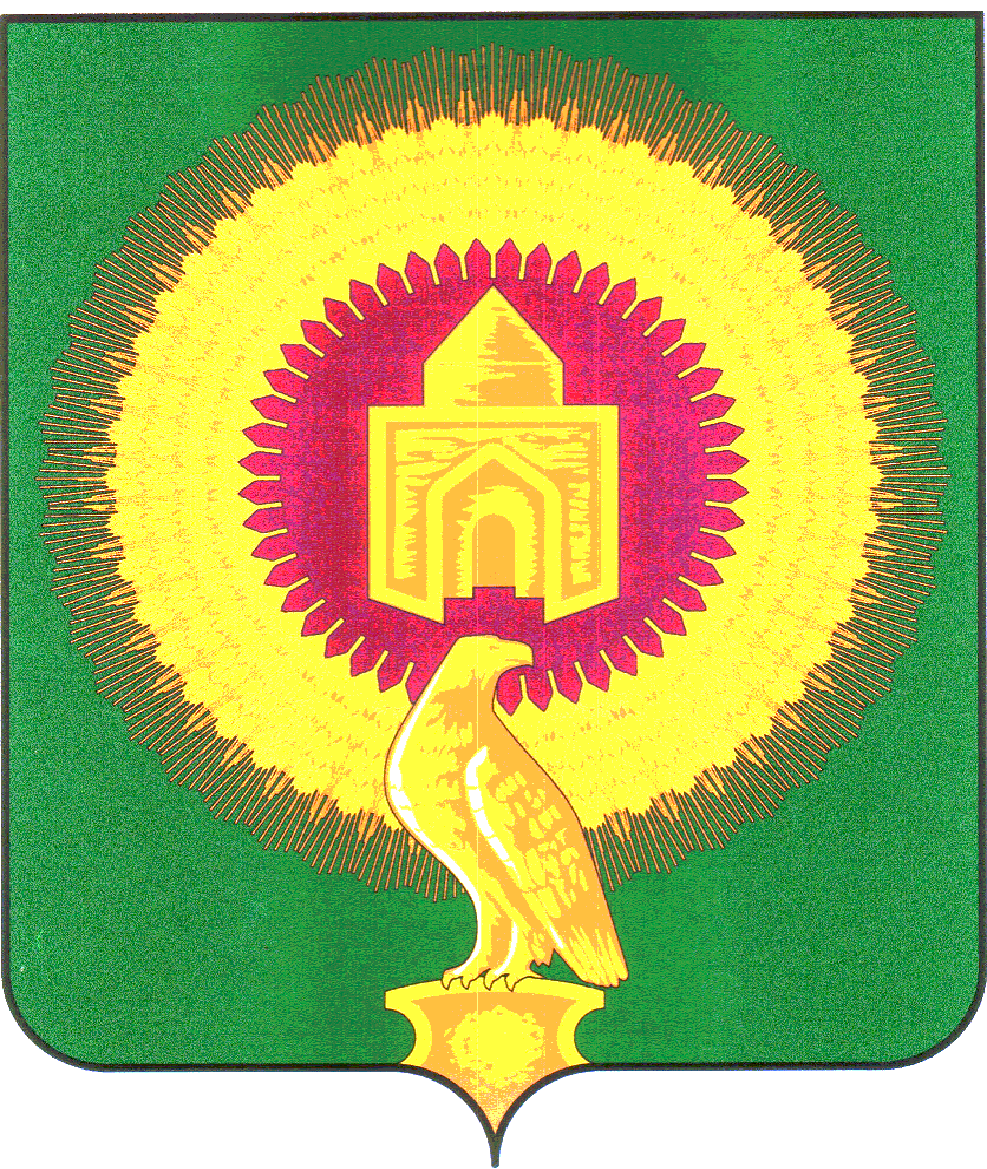 	КОНТРОЛЬНО-СЧЁТНАЯ ПАЛАТАВАРНЕНСКОГО МУНИЦИПАЛЬНОГО РАЙОНА ЧЕЛЯБИНСКОЙ ОБЛАСТИРФ, 457200, с.Варна, ул.Советская, 135 ,тел.(35142) 3-05-03,revotdelvarna@mail.ruЗАКЛЮЧЕНИЕКонтрольно-счётной палаты Варненского муниципального района на проект решения Собрания депутатов Варненского муниципального района «О бюджете Варненского муниципального района на 2023 год и на плановый период 2024 и 2025годов»с. Варна 2022 годСодержание1. Общие положения........................................................................................... 3-5 2. Экономические показатели и тенденции, принятые за основу при составлении проекта бюджета  Варненского муниципального района на 2023 год и плановый период 2024-2025 годы…………......................................... 5-133.Основная характеристика проекта решения Собрания депутатов «О бюджете Варненского муниципального района на 2023 год и плановый период  2024-2025 годы».................................................................................13-17 4.Доходная часть проекта Решения «О бюджете Варненского муниципального района на 2023- 2025годов» ..............................................17-185. Общий объем доходов проекта Решения...................................................18-236.Расходная часть проекта Решения «О бюджете Варненского муниципального района на 2022 год и на плановый период 2023 и 2024годов»…………………………………….............................................. 23 -247. Общий объем расходов проекта Решения.................................................24-308.Муниципальные программы Варненского муниципального района….30-329. Обслуживание  муниципального  долга.................................................. 32-3310. Программа муниципальных внутренних заимствований...….….............. 33 11.Резервный фонд………………………………………………………………3312. Анализ текстовой части Проекта............................................................. 33-3513. Выводы …………….................................................................................. 35-3714. Приложение №1 Структура доходной части бюджета Варненского муниципального района по ожидаемому исполнению бюджета за 2022год, на 2023год и плановый период 2024 и 2025годов….……….…….................. 37-3815. Приложение№2 Расходы бюджета района по разделам бюджетной классификации расходов в 2022-2025годы ……………………..................38-3916. Приложение №3 Расходы районного бюджета по ведомственной структуре расходов в 2022-2025годы .................................................................3917.Приложение №4 Расходы районного бюджета по видам расходов бюджетной классификации в 2022-2025годы ..………………………..…..39-4218.Приложение №5 Распределение бюджетных ассигнований по целевым статьям муниципальным  программам и непрограммным направлениям деятельности)  расходов  районного бюджета в 2023-2025годы…..……..42-4519.Приложение№6 Распределение бюджетных ассигнований по ведомственной структуре расходов муниципальных программ……………..46«06» декабря 2022 года                                                                     № 42                               1.  Общие положения     Заключение на проект Решения Собрания депутатов Варненского муниципального района «О бюджете Варненского муниципального района на 2023 год и  на плановый период 2024и 2025годов» (далее – Заключение)подготовлено  в соответствии с бюджетными полномочиями органа внешнего муниципального финансового контроля, Контрольно-счетной палатой  Варненского муниципального  района  (далее  по  тексту КСП)  определенными ст.268.1 Бюджетного кодекса Российской Федерации (далее – БК РФ), частью 2 статьи 9 Федерального закона от 07.02.2011г. №6-ФЗ «Об общих принципах организации и деятельности контрольно-счетных органов субъектов Российской Федерации и муниципальных образований» (далее по тексту- №6-ФЗ), статьи  12 Положения о бюджетном   процессе в Варненском муниципальном районе», утвержденного решением Собрания депутатов Варненского муниципального района от 17.07.2019г.№38 (далее - Положение о бюджетном процессе), статьи 8 Положения о Контрольно-счетной палате Варненского муниципального района Челябинской области, утвержденного решением Собрания депутатов Варненского муниципального района от 29 сентября 2021г. №80.    Проект Решения в соответствии с требования ст.172 Бюджетного Кодекса Российской Федерации ст.19 Положения о бюджетном процессе подготовлен в соответствии со стратегическими целями, сформулированными в Послании Президента Российской Федерации Федеральному Собранию Российской Федерации от 21 апреля 2021 года в части бюджетной политики, национальных целей и ключевых приоритетов на период до 2024 года, определенных Указом Президента Российской Федерации от 07.05.2018г №204(с изменениями) «О национальных целях и стратегических задачах развития Российской Федерации на период до 2024 года». При этом цели, задачи и показатели указа №204 признаны утратившими силу п.5 Указом Президента Российской Федерации от 21 июля 2020 г. №474 «О национальных целях развития Российской Федерации на период до 2030 года». Проект разработан с учетом основных направлений бюджетной и налоговой политики Варненского муниципального района на 2023- 2025годы, утвержденных распоряжением администрации от 27.10.2022г.№692, об основных показателях прогноза социально-экономического развития Варненского муниципального района на 2023год и на плановый период 2024 и 2025 годов, утвержденный распоряжением администрации Варненского муниципального района от 09.11.2022г. №725, в соответствии с Порядком утвержденным постановлением администрации Варненского муниципального района от 28.12.2015г.№ 981 «О порядке разработки и корректировки прогноза социально-экономического развития Варненского муниципального района на среднесрочный период»; муниципальных программ (проектов изменений муниципальных программ), перечень на 2023год утвержден  распоряжением администрации Варненского муниципального района от 05.10.2022г. №643-р;      Порядок составления проекта районного бюджета утвержден постановлением администрации Варненского муниципального района от 19.06.2017г.№373а.      В соответствии с пунктом 2 Порядка  составления районного бюджета, распоряжением Администрации Варненского муниципального района от 22.04.2022г. №244-р установлены:  - график подготовки и рассмотрения материалов, необходимых для составления проекта решения Собрания депутатов Варненского муниципального района о районном бюджете на 2023год и на плановый период 2024 и 2025годов;   -состав межотраслевой комиссии по бюджетным проектировкам на очередной финансовый год и плановый период.     Согласно указанному выше распоряжению Администрации Варненского муниципального района, необходимо:   - отделу экономики Администрации Варненского муниципального района разработать и согласовать прогноз социально-экономического развития Варненского муниципального района на 2023-2025 годы и его представление в Финансовое управление в сроки, установленные Графиком (июль 2021года-предварительные данные, сентябрь 2022года-уточненные данные).  - Финансовое управление администрации Варненского муниципального района разработанный проект бюджета на 2023год и на плановый период 2024 и 2025годов (далее-проект районного бюджета) и материалов к нему выносят на рассмотрение Администрации Варненского муниципального района до 15 ноября 2022года.   -Администрация Варненского муниципального района должна предоставить проект районного бюджета в Собрание депутатов Варненского муниципального района  не позднее 15 ноября 2022года (статья 185 Бюджетного кодекса).      Проект решения Собрания депутатов Варненского муниципального района «О  бюджете  Варненского муниципального  района  на  2023 год и  на плановый период 2024 и 2025годов», вместе  с  пояснительной  запиской  к  нему, был внесён  Администрацией Варненского муниципального    района  (далее  по  тексту Администрация)  на  рассмотрение  Собрания депутатов Варненского муниципального  района 15.11.2022года №134/АК.       В соответствии со статьей 36 Бюджетного Кодекса и пункта 50 Положения о бюджетном процессе в Варненском муниципальном районе проект решения опубликован в периодическом печатном издании органов местного самоуправления Варненского муниципального района «Советское село» от 12.11.2022г. №45-1, Согласно Решения Собрания депутатов Варненского муниципального района от 21.10.2022г.№89 «О проведении публичных слушаний по обсуждению проекта бюджета Варненского муниципального района на 2023год и плановый период 2024-2025годов».    Соблюден принцип прозрачности (открытости) предусмотренный статьей 36 БК РФ: проект бюджета Варненского муниципального района размещен на официальном сайте администрации Варненского муниципального района в разделе «Финансовое управление администрации Варненского муниципального района» и размещен на официальном сайте администрации Варненского муниципального района. Проект Решения предварительно рассмотрен и одобрен Администрацией Варненского муниципального района (решение «О бюджете Варненского муниципального района Челябинской области на 2023 год и плановый период 2024 и 2025годов»), чем соблюдены требования статьи 23 Положения о бюджетном процессе.   Проект Решения поступил в Контрольно-счетную палату 15.11.2021г.№136/АК и представлен в основном с необходимыми документами и материалами по своему составу и содержанию в целом соответствующие требованиям ст.184.1 и 184.2 БК РФ и пунктом 29 Положения о бюджетном процессе.      Перечень и содержание документов, представленных одновременно с проектом, в основном соответствует статье 184.2 Бюджетного кодекса Российской Федерации, а также статьи 28 Положения о бюджетном процессе в Варненском муниципальном районе.         В соответствии с пунктом 4 статьи 169 Бюджетного кодекса Российской Федерации проект бюджета составлен на три года: очередной финансовый год (2023год) и плановый период (2024-2025годов).        Учтены положения п. 4 ст. 184.1 БК РФ об утверждении решения о бюджете путем изменения параметров планового периода утвержденного бюджета и добавления к ним параметров второго года планового периода проекта бюджета.2.Экономические показатели и тенденции, принятые за основу при составлении проекта бюджета Варненского муниципального района на 2023год и плановый период 2024-2025годы.      В соответствии с требованиями статьи 172 Бюджетного кодекса РФ и статьи 19 Положения о бюджетном процессе, проект бюджета Варненского муниципального района составлен на основе прогноза  социально-экономического развития (далее  по  тексту СЭР)  на 2023 год и плановый период 2024 и 2025 годов, основных направлений бюджетной и налоговой политики Варненского муниципального района, а также муниципальных программ, что отвечает требованиям статей 172, 173, 174-1 БК РФ, а
также Методике и порядку планирования бюджетных ассигнований областного бюджета на 2023 год и на плановый период 2024 и 2025 годов, утвержденной приказ Финансового управления Варненского муниципального района от 16.08.2022 № 39-НП. Прогнозирование осуществлялось на основании прогноза СЭР Варненского муниципального района на долгосрочный период до 2035года, утвержденный от 23.07.2019г.№474-р, в соответствии с распоряжением Правительства Челябинской области от 24.06.2019г.№472-рп «О разработке прогноза социально-экономического развития Челябинской области на долгосрочный период до 2035года».   В пояснительной записке к прогнозу СЭР приведены сопоставления его параметров с ранее утвержденными объемами, указаны причины и факторы прогнозируемых изменений, соответственно соблюдены положения п. 4 ст. 173 БК РФ.       Прогноз СЭР Варненского муниципального района разработан на основе следующих документов:-Федерального закона от 28.06.2014г.№172-ФЗ «О стратегическом планировании в Российской Федерации»;-Закона Челябинской области от 27.11.2014г.№63-ЗО «О стратегическом планировании в Челябинской области»;-Распоряжение администрации Варненского муниципального района от 02.06.2022г.№353-а «О разработке прогноза социально-экономического развития Варненского муниципального района на 2023год и плановый период 2024-2025годов»;-Постановление администрации Варненского муниципального района от 28.12.2015г.№981«О порядке разработки и корректировки прогноза социально-экономического развития Варненского муниципального района на среднесрочный период».  Согласно требованиям статьи 11 Федерального закона от 28.06.2014года №172-ФЗ « О стратегическом планировании в Российской Федерации» (в редакции от 31.07.2020года) к документам стратегического планирования, разрабатываемым на уровне муниципального образования, относятся:1)стратегия социально-экономического развития муниципального образования;2)план мероприятий по реализации стратегии социально-экономического развития муниципального образования;3)прогноз социально-экономического развития муниципального образования на среднесрочный или долгосрочный период;4)бюджетный прогноз муниципального образования на долгосрочный период;5)муниципальные программы.В соответствии со статьей 169 бюджетного кодекса Российской Федерации Проект решения о бюджете составляется на основе прогноза социально-экономического развития Варненского муниципального района на среднесрочный период и стратегического планирования.     На момент проведения экспертизы проекта бюджета на 2023год и плановый период 2024 и 2025год, стратегия развития (стратегическое планирование) Варненского муниципального района на период с 2020года разработан, одобрен Министерством экономического развития Челябинской области, но не утвержден Решением Собрания депутатов.Прогноз СЭР разработан во исполнение пункта 2 статьи 173 Бюджетного
кодекса РФ и ориентирован на достижение целей и задач, предусмотренных Указами Президента РФ № 204 от 07.05.2018 "О национальных целях и стратегических задачах развития Российской Федерации на период до 2024 года"(с изменениями) и №474 от 21.07.2020 "О национальных целях развития Российской Федерации на период до 2030 года"    Прогноз социально-экономического развития Варненского муниципального района  разработан  в условиях изменения цен (тарифов) на товары, услуги хозяйствующих субъектов, осуществляющих регулируемые виды деятельности в инфраструктурном секторе, социально-экономическом развитии Варненского муниципального района, что отразилось на итоговых показателях документа.     Прогноз СЭР на 2023 год и плановый период 2024 и 2025 годов разработан в двух вариантах в свете высокой степени неопределенности в целом, снижения спроса на товары и услуги, роста цен.       Прогноз сформирован в двух вариантах – базовом и консервативном, что соответствует утвержденному Порядку разработки и корректировки прогноза социально-экономического развития Варненского муниципального района, утвержденного постановлением администрации Варненского муниципального района от 28.12.2015г.№981:-базовый вариант прогнозирует наиболее вероятный сценарий развития
экономики с учетом принимаемых мер экономической политики, способствующих постепенному исправлению ситуации в сферах занятости и доходов населения, росту экономики, поддержке бизнеса и инвестиционной активности. Описывает целевой сценарий развития экономики с учетом внешних санкционных ограничений и принимаемых мер по поддержке экономики, включая реализацию планов первоочередных и дополнительных действий по обеспечению устойчивого развития Челябинской области в условиях внешнего санкционного давления, обеспечивающих адаптацию экономики к новым реалиям, утвержденных Губернатором Челябинской области 14.03 и 30.05.2022года.-консервативный вариант Прогноза заложено более существенное, чем в базовом варианте, замедленнее роста экономики в среднесрочной перспективе под влиянием жестких экономических санкций.     Прогноз развития сформирован на основе мониторинга и анализа развития Варненского муниципального района и его основных секторов экономики, анализа и оценки финансовой, бухгалтерской и иной информации, содержащейся в отчетности предприятий различных форм собственности, организаций и иных хозяйствующих субъектов, осуществляющих деятельность на территории района, статистических данных за 2021год, а так же итогов социально-экономического развития за январь-июнь 2022года.      В число показателей прогноза развития Варненского муниципального района входят: показатели численности и занятости населения, развития промышленного и сельскохозяйственного производства, малого предпринимательства, фонда оплаты труда, оборота розничной торговли, инвестиций в основной капитал, показатели, связанные с обеспеченностью населения Варненского муниципального района услугами учреждений социально-культурной сферы, регулируемые цены (тарифы).Макроэкономические условия разработки Прогноза развития Варненского муниципального района на 2023год и на плановый период 2024-2025годов характеризуются продолжающимся восстановительным экономическим ростом, дальнейшим сокращением численности безработных, темпом роста розничной торговли и индекса производства промышленности.       Значения основных макроэкономических показателей прогноза,
характеризующих качественные характеристики развития 	Варненского муниципального района Челябинской области, его социально- экономическоеположение, по базовому варианту в 2023-2025 годах представлены в таблице    В пояснительной записке к Прогнозу развития Варненского муниципального района на 2023год и плановый период 2024-2025годов приводится обоснование параметров прогноза, в том числе их сопоставление с ранее утвержденными параметрами с указанием причин и факторов прогнозируемых изменений. Соблюдены требования и ограничения, установленные БК РФ: п. 2 ст. 92.1
- по размеру дефицита областного бюджета, п. 3 ст. 184.1 - по общему объему 3 условно утверждаемых расходов, а также бюджетных ассигнований,
направляемых на исполнение публичных нормативных обязательств.   Сравнение ожидаемых итогов социально-экономического развития Варненского муниципального района за 2022 год с 2021 годом, а также с прогнозируемыми итогами 2022-2024 годов свидетельствует:-о продолжении уменьшения среднегодовой численности населения на 01.01.2022году на 258 человек составило 24184человек, что обусловлено естественной убылью населения. В январе-июне 2022года количество родившихся составило 116человек, что меньше, чем за аналогичный период на 10 человек или на 8%, одновременно увеличилось число умерших на 10 человек, или на 5,3процента и составило 198человек. В результате естественная убыль населения составила 82человека, что больше аналогичного периода предыдущего года на 32,2процента. Миграционный прирост за 6 месяцев 2022г.18человек, а за 2021год миграционная убыль составила 57человек. Учитывая текущие тенденции вышеуказанных показателей, а также такие факторы, как старение населения, превышение смертности над рождаемостью и неоднозначная ситуация с миграционным движением, ожидается, что среднегодовая численность населения в Варненском районе по итогам 2022года составит 24,1тыс.человек со снижением к 2021году на 200человек; -промышленное производство включает добычу полезных ископаемых, обрабатывающее производство, производство и распределение электроэнергии газа и воды. Численность занятых в промышленном производстве составляет 45% от общей численности, работающих в районе. За 2021год крупными и средними промышленными предприятиями района отгружено товаров собственного производства, выполнено работ и услуг собственными силами по «чистым» видам экономической деятельности на сумму 61млр.976млн.рублей, индекс промышленного производства в сопоставимых ценах составил 97,3 %. Предполагается, что в 2022году объем отгруженных товаров составит 70млр.696млн.рублей, индекс промышленного производства 89,4%. Оценка сформирована на основании прогнозных финансово-экономических показателей и рисков их ухудшения (снижение платежеспособного спроса внутри страны, существенные сложности при реализации продукции на внешних рынках (логистические, денежные), рост цен на материалы, запчасти и комплектующие, переход на стопроцентную предоплату, отказ в поставках импортного оборудования по заключенным контрактам) полученных от металлургических предприятий.-прогноз объема продукции сельского хозяйства в хозяйствах всех категорий на период до 2025года рассчитан в соответствии с основными направлениями аграрной политики МП «Развитие сельского хозяйства Варненского муниципального района» и проведенного экономического анализа за предыдущие годы. В 2022году на территории Варненского муниципального района работало 92 сельскохозяйственных организации, из них 12 обществ с ограниченной ответственностью и 80 крестьянских (фермерских) хозяйств и индивидуальных предпринимателей. Объем произведенной сельскохозяйственной продукции в хозяйствах всех форм собственности за 2021год составило 2млрд.798,4млн.рублей или на 15,7% в сопоставимых ценах. Снижение объема производства было вызвано неблагоприятными погодными условиями, сложившимися в 2021году. Три года подряд в районе объявляется режим ЧС из-за сильнейшей воздушной и почвенной засухи. Объем производственной продукции сельского хозяйства всеми сельскохозяйственными товаропроизводителями в январе-июне 2022года составил 629,8млн.рубей(снижение на 15,1процента к январю-июню 2021года в сопоставимых ценах). По итогам 2022года объем продукции сельского хозяйства оценивается на уровне 3млн.784тыс.рублей(131,2% к 2021году в сопоставимых ценах). В среднесрочной перспективе ключевыми факторами, оказывающими воздействие на прогнозируемую динамику развития сельского хозяйства, являются: агрометеорологические условия, ситуация на внешнем и внутреннем рынках, повышение спроса за счет роста доходов населения, сохранение и увеличение существующей государственной поддержки. В 2021году для поддержки сельхозпредприятий было получено субсидий из федерального и областного бюджетов в сумме 89,5млн.рублей, в том числе:-на растеневодство-37,4млн.рублей;-на животноводства-52,1млн.рублей.    Основной объем сельскохозяйственной продукции по-прежнему будет производить население 48,5% и крестьянско-фермерские хозяйства 35,1%;-по состоянию на 01.01.2022года в районе осуществляли деятельность 617 субъектов малого и среднего предпринимательства, в том числе 533 индивидуальных предпринимателя без образования юридического лица и 84 малых предприятий. В разрезе видов экономической деятельности наибольший удельный вес приходится на розничную и оптовую торговлю и составляет 41,6%, сельское хозяйство-16,4%, транспортировка и хранение-14,0%, обрабатывающее производство-6,5%, строительство-6,6%, прочие виды деятельности-14,9%. За 2021год число субъектов МСП увеличилось на 3,9%, что составляет 23единиц к уровню 2020года. На 1ноября 2022года зарегистрировано 905 плательщиков налога на профессиональный доход. Среднесписочной численности работников занятых у СМСП малых и средних предприятий в 2021году сократилась на 7,4процента, и составило 1230человек. Количество СМСП в 2022году прогнозируется 623единицы (рост на 1% к уровню 2021года), среднесписочная численность работников у субъектов малого и среднего предпринимательства составит 1260человек (или рост 2,4 к уровню 2021года);-за 2021год оборот розничной торговли по району составил 918,7млн.рублей рост 25,1%  в фактических ценах к уровню 2020года. Всего в районе действует 176 предприятий розничной торговли 13 предприятий общественного питания и 59 предприятий бытового обслуживания. Оборот розничной торговли за январь-июнь 2022года составил 500,6млн.рублей(рост 23,5% к январю-июню 2021года в фактических ценах). По итогам 2022года оборот оборот розничной торговли оценивается на уровне 995,6млн.рублей (108,3% к 2021году в сопоставимых ценах);-объем инвестиций в основной капитал за счет всех источников финансирования в 2021году составил 10млрд.80млн.рублей (115,2% в сопоставимых ценах к уровню 2020г.). Источниками финансирования инвестиций являлись в основном собственные средства предприятий и организаций 99,3%. Привлеченные средства 0,7%. За 1 полугодие 2022года объем инвестиций в основной капитал составил 1млрд.446млн.рублей (ыв фактических ценах к уровню 1 полугодия 2021года-33,4%). По итогам 2022года объем инвестиций в основной капитал оценивается на уровне 5млрд.446млн.рублей, или 45,8% к 2021году в сопоставимых ценах. Снижение объема инвестиций произошло за счет окончания горно-капитальных работ для увеличения сырьевой базы АО «Михеевский ГОК» стоимостью свыше 3млрд.рублей;-в 2021году ситуация на рынке труда стабилизировалась: численность занятого населения, регистрируемая безработица, напряженность на рынке труда восстановились до уровня 2019года. В 2021году, численность безработных, состоящих на учете в службах занятости, уменьшилась на 33,6% и составила 221человек. В 2022году уровень безработицы продолжил снижение, на 1 октября 2022года уровень зарегистрированной безработицы составил 1%, а по итогам 2022года уровень зарегистрированной безработицы оценивается в размере 1,58. Среднегодовая численность работников организаций в 2021году составила 6,8тыс.человек (97,1% к уровню 2020года), что связано с оптимизацией численности работников организаций, а также снижением среднесписочной численности работников на предприятиях малого и среднего предпринимательства. В январе-июле 2022года среднегодовая численность работников организаций составила 6,7тыс.человек (97,5% к январю-июлю 2021года), по итогам 2022года оценивается на уровне 6,8тыс.человек (на уровне 2021года);-в 2021году фонд заработной платы работников организаций составил 3млрд.608млн.рублей (110,9% к 2020году). В результате за 201год отмечен рост среднемесячной номинальной начисленной заработной платы работников (без субъектов малого предпринимательства на 8,8%-45512,7рубля). В 1 полугодии 2022года фонд заработной платы работников организаций составил 1млрд.777млн.рублей (102,5% к 1 полугодию 2021года). Среднемесячная номинальная начисленная заработная плата работников (без субъектов малого предпринимательства в 1 полугодии 2022года сложилась в размере 48207,4рубля (105,1% к 1 полугодии 2021года) в 2022году и в среднесрочной перспективе ожидается рост фонда заработной платы и среднемесячной начисленной заработной платы работников организаций за счет следующих факторов:-обеспечение соблюдения параметров по уровню зарплат учителей, врачей, работников бюджетных организаций в целом, заданных в майских указах 2012года;-проведения индексации заработной платы работников бюджетных учреждений на величину выше индекса потребительских цен на товары и услуги;-повышения минимального размера оплаты труда;-запланированного роста заработной платы на предприятиях.За счет реализуемых мероприятий в 2022году фонд заработной платы работников организаций оценивается на уровне 3млрд.706,7млн.рублей или 102,7% к 2021году. В плановом периоде прогнозируется стабильный рост фонда заработной платы работников организаций и заработной платы.     В нарушении пункта 5 вышеуказанного Порядка разработки и корректировки прогноза социально-экономического развития на среднесрочный период, Прогноз СЭР не содержит оценку достигнутого уровня социально-экономического развития Варненского муниципального развития и направления развития района на среднесрочный период.           Наряду с документами стратегического планирования утверждены Основные направления бюджетной и налоговой политики Варненского муниципального района на 2023 год и плановый период 2024 и 2025 годов (постановление администрации Варненского муниципального района от 27.10.2022г.№692).     Налоговая политика в предстоящем периоде ориентирована на повышение сбалансированности и устойчивости бюджета муниципального района, увеличение поступлений налоговых и неналоговых доходов в бюджет, осуществление мер принудительного взыскания задолженности, привлечение в бюджет дополнительных межбюджетных трансфертов из вышестоящих бюджетов для софинансирования расходных обязательств муниципального района, проведение ежегодной оценки эффективности налоговых расходов и предложений по сокращению или отмене неэффективных налоговых льгот, увеличение доходности муниципального имущества (переданного в возмездное пользование) оптимизацию расходной части бюджета и направление на обязательства приоритетного характера.     Бюджетная политика главным образом ориентирована на мероприятия по мобилизации доходов, направленные на вовлечение в налогообложение неучтенных объектов, повышение уровня собираемости доходов, привлечение налогоплательщиков, минимизацию способов уклонения от налогообложения, эффективное использование муниципальной собственности.         Планируемые на 2023–2025 годы меры бюджетной и налоговой политики, направленные на достижение национальных целей развития страны и будет продолжена реализация потенциала повышения эффективности  бюджетных расходов, где основным инструментом, создающим условия для повышения качества муниципального управления и бюджетного планирования, являются муниципальные программы района и государственные программы Челябинской области.    Основные направления налоговой и бюджетной политики сохраняют
преемственность приоритетов бюджетного цикла 2022 – 2024 годов и
сформированы в условиях влияния ухудшения геополитической и
экономической ситуации на развитие отраслей экономики.   При этом, по мнению Контрольно-счетной палаты, в Основных направлениях бюджетной и налоговой политики недостаточное внимание уделено основным мерам, направленными на систематизацию неналоговых платежей.    Реестр источников доходов бюджета Варненского муниципального района разработан по форме, установленной Порядком формирования и ведения реестра источников доходов бюджета Варненского муниципального района, утвержденного постановлением Администрации Варненского муниципального района от 31.10.2017г. №725, направляемого в составе документов и материалов и представлен одновременно с проектом решения о бюджете в Собрание депутатов Варненского муниципального района».     Показатели прогноза доходов на 2023 год и на плановый период 2024 и 2025годов, отраженные в реестре источников доходов бюджета Варненскогомуниципального района, соответствуют прогнозируемому общему объему доходов бюджета Варненского муниципального района, указанному в проекте Решения.         В соответствии со статьей 87 Бюджетного кодекса Российской Федерации, утвержден Порядок ведения реестра расходных обязательств постановлением Главы Варненского муниципального района от 30.06.2008г.№320 «Об утверждении Порядка ведения реестра расходных обязательств Варненского муниципального района» (далее - Порядок ведения расходных обязательств).   Представленный реестр расходных обязательств соответствует требованиям БК РФ и Приказа Минфина России от 3 марта 2020 г. N 34н "Об утверждении Порядка, форм и сроков представления реестра расходных обязательств субъекта Российской Федерации, свода реестров расходных обязательств муниципальных образований, входящих в состав субъекта Российской Федерации" (с изменениями от 26.02.2021г.№32н). 3.   Основная характеристика проекта решения Собрания депутатов «О бюджете Варненского муниципального района на 2023 год и    плановый период 2024-2025годы»     В соответствии с пунктом 4 статьи 169 Бюджетного кодекса РФ проект
бюджета сформирован на три года: очередной 2023 финансовый год и плановый период 2024 и 2025годов. Состав основных характеристик бюджета (общий объем доходов, общий объем расходов, дефицит (профицит) бюджета), предусмотренных проектом бюджета, соответствует пункту 1 статьи 184.1 Бюджетного кодекса РФ и статьи 26 Положения о бюджетном процессе.                                                                                                                                 (тыс.рублей)    Динамика основных параметров бюджета на 2023-2025годы характеризуется ежегодным ростом доходов по собственным доходам и уменьшением безвозмездных поступлений.    В составе доходов бюджета 2023года налоговые и неналоговые доходы составляют 496561,73тыс.рублей, из них налоговые доходы 435738,38тыс.рублей (87,8%), неналоговые доходы 60823,35тыс.рублей (12,2%);     В составе доходов бюджета 2024года налоговые и неналоговые доходы составляют 527425,47тыс.рублей, из них налоговые доходы 465035,97тыс.рублей (88,2%), неналоговые доходы 62389,50тыс.рублей (11,8%);     В составе доходов бюджета 2025года налоговые и неналоговые доходы составляют 509230,7тыс.рублей, из них налоговые доходы 445212,4тыс.рублей (87,4%), неналоговые доходы 64018,3тыс.рублей (12,6%);    По сравнению с ожидаемым исполнением бюджета по доходам в 2022году, прогнозируемые в 2023-2025годах налоговые и неналоговые доходы:-в 2023году уменьшатся на 67436,77тыс.рублей или на 11,9%;-в 2024году уменьшатся на 36573,03тыс.рублей или 6,5%;-в 2025году уменьшатся на 54767,8тыс.рублей или 9,7%.   Бюджет на ближайший трехлетний период сформирован с учетом безвозмездных поступлений на 2023 и 2025 годы,
исходя из показателей, утвержденных действующим Законом Челябинской области и решением советов депутатов сельских поселений на 2023 год и плановый период 2024-2025годов по следующим подходам:-дотации бюджетам бюджетной системы РФ;-субсидии бюджетам бюджетной системы РФ (межбюджетные субсидии);-субвенции бюджетам бюджетной системы РФ;-иные межбюджетных трансферты запланированы на 2023год, на плановый период 2024-2025годы межбюджетные трансферты не предусмотрены;-прочие безвозмездные поступления запланированы только на 2023год;    Проект Решения о бюджете в целом сформирован в соответствии с БК РФ, группировка доходов, расходов и источников финансирования дефицита - в соответствии с бюджетной классификацией бюджетной системы РФ, что соответствует принципу единства бюджетной системы Российской Федерации (статьи 29 БК РФ).     Расходы, соответствуют расходным обязательствам, принятым в соответствии с полномочиями органов местного самоуправления Варненского муниципального района, источники финансирования дефицита бюджета - бюджетному законодательству РФ, что подтверждает соблюдение принципа разграничения доходов, расходов и источников финансирования дефицита бюджета (статья 30 БК РФ).     Планирование расходов осуществлялось в пределах прогнозируемого объема доходов бюджета и в соответствии с расходными обязательствами местного бюджета.   Общий объем расходов бюджета на 2023год составляет 1445698,12тыс.рублей или 101,2% к первоначальному уровню 2022года, га 2024год 1344778,97тыс.рублей и на 2025год 1116065,4тыс.рублей.   Снижение расходов бюджета на плановый период 2023-2025годов обусловлено необходимостью соблюдения статьи 184.1 Бюджетного Кодекса, касающейся установления в проекте бюджета на плановый период объема условно утвержденных расходов, а также снижением объемов межбюджетных трансфертов на плановый период 2024-2025годов. В плановом периоде 2023-2024 годов в общей сумме расходов предусмотрены условно-утверждаемые расходы     Условно утвержденные расходы бюджета Варненского муниципального района в плановом периоде предусматриваются законопроектом на 2024год в сумме 34482,0тыс.рублей или 2,5процента общего объема расходов бюджета (без учета расходов бюджета, предусмотренных за счет межбюджетных трансфертов из других бюджетов бюджетной системы РФ, имеющих целевое назначение), на 2025год-58741,0тыс.рублей или 5,0процента, что соответствует пункту 3, статьи 184.1 БК РФ (не менее 2,5процентов и 5процентов соответственно).    Бюджетные ассигнования на 2024-2025годы носят ориентировочный характер и будут уточняться при формировании соответствующих бюджетов.   При проверке соответствия перечня публичных нормативных обязательств, подлежащих исполнению за счет средств местного бюджета и отраженных в Проекте Решения о бюджете, требованиям статей 21 и 74.1 Бюджетного кодекса Российской Федерации нарушений не установлено. На исполнение публичных нормативных обязательств в 2023году  и на плановый период 2024-2025годы предлагается направить бюджетные ассигнования в объеме по 8546,5тыс.рублей ежегодно.    Дорожный фонд в 2023 году составит 51578,32 тыс. рублей, что на 41,8% меньше расходов текущего года (88567,4тыс.рублей) 
меньше расходов текущего года (159701,9тыс.рублей), в 2024 году – увеличится в 0,02 раза к уровню 2023 года, в 2025 году увеличится в 0,01 раза к 2024 году.      В плановом периоде 2023-2025года средства дорожного фонда планируется направить на выполнение мероприятий по содержанию улично-дорожной сети и искусственных сооружений (2023год-16945,58тыс.рублей, 2024год-24896,97тыс.рублей и 2025год-25612,42тыс.рублей); капитальный ремонт и ремонт улично-дорожных сетей и искусственных сооружений
(2023год-900,0 тыс. рублей);мероприятия по совершенствованию движения пешеходов и предупреждению аварийности с участием пешеходов(2023год-6100,0тыс.рублей);капитальный ремонт, ремонт и содержание автомобильных дорог общего пользования(2023год- 27 632,74 тыс. рублей, 2024год-27632,74тыс.рублей и 27527,26тыс.рублей);  На капитальные вложения в плановом периоде 2023год запланировано обеспечить за счет субвенций местным бюджетам на обеспечение предоставления жилых помещений детям-сиротам и детям, оставшихся без попечения родителей, лицам из числа по договорам найма специализированных жилых помещений за счет средств областного бюджета на 2023-2024годы в сумме 3273,3тыс.рублей ежегодно и в 2025году 4355,0тыс.рублей.     При составлении Проекта решения о бюджете реализованы права и исполнены обязанности органов местного самоуправления Варненского муниципального района, предусмотренные принципом самостоятельности бюджетов (статья 31 БК РФ) - самостоятельно установлены формы и направления расходования бюджетных средств, в рамках ограничений, предусмотренных бюджетным законодательством.   При разработке Проекта Решения о бюджете соблюден принцип полноты отражения доходов, расходов и источники финансирования дефицита местного бюджета отражены в Проекте Решения о бюджете (статья 32 БК РФ).    Объем предусмотренных расходов соответствует суммарному объему доходов, что соответствует сбалансированности бюджета (статья 33 БК РФ).    Принцип общего (совокупного) покрытия расходов местного бюджета, установленный статьей 35 БК РФ и означающий отсутствие закрепления конкретных видов расходов за определенными видами доходов в Проекте бюджета, соблюден.     Принцип достоверности расходов местного бюджета, установленный статьей 37 БК РФ и означающий реалистичность расчета расходов бюджета в Проекте бюджета, соблюден.  Доля расходов, охваченных программно-целевыми методами планирования, составит:- в 2023году 89,6% всех расходов бюджета;- в 2024году 85,4% всех расходов бюджета;- в 2025году 69,6% всех расходов бюджета;4.    Доходная часть проекта Решения «О бюджете Варненскогомуниципального района на 2023 год и на плановый период 2024 и 2025 годов».     Прогноз доходной части проекта бюджета Варненского муниципального района на 2023 год и плановый период 2024 и 2025годов составлен в соответствии  со статьей 174.1 Бюджетного кодекса РФ, на основании прогноза СЭР с учетом бюджетной и налоговой политики на 2023 год и плановый период 2024 и 2025 годов.    Согласно пояснительной записке доходная часть бюджета Варненского муниципального района на 2023 год и плановый период 2024 и 2025 годов сформирована в соответствии с БК РФ, основными направлениями бюджетной и налоговой политики Варненского муниципального района 2023 год и на плановый период 2024и2025 годов, утвержденными постановлением администрации Варненского муниципального района от 27.10.2022 № 692, на основе показателей прогноза социально-экономического развития варненского муниципального района на 2023 год и на плановый период 2024 и 2025 годов (далее – Прогноз СЭР), данных главных администраторов доходов бюджета Варненского муниципального района, а также расчетов министерства финансов Челябинской области.   Объем безвозмездных поступлений на 2023 - 2025 годы спланирован на
основании прогнозируемого объема межбюджетных трансфертов, получаемых из других бюджетов бюджетной системы РФ, утвержденных в действующем решении о бюджете на 2023 год и плановый период 2024-2025 годов.   Состав источников поступлений в бюджет Варненского муниципального района на 2023 год и плановый период 2024 и 2025 годов определен в соответствии с перечнем и нормативами отчислений, установленными бюджетным законодательством Российской Федерации, законодательством Челябинской области.  Отраженные в проекте решения о бюджете доходы отнесены к группам, подгруппам и статьям классификации доходов бюджетов Российской Федерации по видам доходов в соответствии с положениями статей 20,41,42, 61.2,62 и 64 БК РФ, Порядком формирования и применения кодов бюджетной классификации Российской Федерации, их структуре и принципах назначения, утвержденного Приказом Минфина России от 06.06.2019г.№85н с изменениями от 21.07.2021г№60н (далее-Приказ №85н) и Порядком применения классификации операций сектора государственного управления, утвержденного Приказом Минфина РФ от 29.11.2017№209н с изменениями от 24.09.2021г.№133н(далее-Порядок№209н).          В составе материалов и документов к Проекту решения о бюджете представлен Реестр источников доходов бюджета Варненского муниципального района на 2022год и плановый период 2023-2024годов (далее-Реестр источников доходов).   Статьей 47.1 БК РФ Порядок формирования и ведения реестра источников доходов утвержден Постановлением Правительства РФ от 31.08.2016года №868(в редакции от 05.04.2019года) утверждены общие требования к составу информации, порядку формирования и ведения реестра источников доходов РФ, реестра источников доходов федерального бюджета, реестров источников доходов бюджетов субъектов Российской Федерации, реестров источников доходов местных бюджетов (далее- общие требования).    Порядок формирования и ведения реестра источников доходов бюджета Варненского муниципального района утвержден постановлением Администрации Варненского муниципального района от 31.10.2017года№725.    Порядок формирования и ведения реестра источников доходов бюджета Варненского муниципального района должны соответствовать общим требованиям, утвержденным Постановлением Правительства Российской Федерации от 31.08.2016года №868 (в редакции от 05.04.2019г.).     Перечень главных администраторов доходов и источников финансирования дефицита  бюджета Варненского муниципального района утвержден Постановлением Администрации Варненского муниципального района от 02.11.2021г.№692, что соответствует статье 160.1и пунктом 4 статьи160.2 Бюджетного кодекса Российской Федерации. Администрирование данных поступлений осуществляется с применением кодов подвидов доходов, предусмотренных приказом Министерства финансов РФ от 08.06.2021г.№75н «Об утверждении кодов (перечней кодов) бюджетной классификации РФ на 2022год (на 2022год и на плановый период 2023 и 2024годов)» и предусмотренных приказом Министерства финансов Челябинской области от 02.02.2015г.№3-НП «Об утверждении перечней кодов подвидов по видам доходов».     Налоговые и неналоговые доходы местного бюджета сформированы на основе прогнозных данных главных администраторов доходов бюджета Варненского муниципального района, рассчитанных в соответствии с Методиками прогнозирования поступлений.5.   Общий объем доходов проекта Решения.    Доходы бюджета Варненского муниципального района на 2023 год прогнозируются в сумме 1445698,12тыс.рублей, в 2024году -1379260,97тыс.рублей, в 2025году-1174806,4тыс.рублей и будут сформированы в основном за счет безвозмездных поступлений, доля которых в 2023году составит 65,49 процентов общего объема доходов бюджета Варненского муниципального района, в 2024году -61,76 процентов, в 2025году- 56,65процентов. При этом объем безвозмездных поступлений в 2024году по отношению к 2023году снизится на 10,02 процента.  К  2025году безвозмездные поступления будут продолжать снижаться, в сравнении с 2024годом на 21,87процента. Структура доходной части бюджета Варненского муниципального района представлены в приложении №1 к экспертному заключению.Налоговые и неналоговые доходы    Удельный вес поступлений по группе «Налоговые и неналоговые доходы»
прогнозируется в 2023 году в объеме 34,3процентов, в 2024 - 2025 годах соответственно 38,2 процента и 43,3процента, в том числе налоговые доходы 30,1процента,33,7процента,37,9процента и неналоговые доходы 4,2 процента, 4,5процента и 5,4процента соответственно.   Сравнительный анализ прогнозируемых поступлений налоговых и неналоговых доходов на 2023-2025годы с ожидаемым поступлением доходов в 2022году показал следующее: - в соответствии с Проектом Решения о бюджете в 2023 году относительно
ожидаемого исполнения бюджета муниципального района в 2022 году прогнозируется снижение объема поступлений налоговых и неналоговых доходов на 37,6процента, в 2024 году относительно прогноза 2023 года прогнозируется рост на 5,9процента, в 2025 году относительно прогноза  2024года прогнозируется снижение на 3,4процента.  -анализ темпов роста (снижения) налоговых и неналоговых доходов бюджета на 2023 - 2025 годы показывает снижения объема поступлений налоговых доходов в 2023 году на 13,8процента относительно ожидаемого исполнения в 2022года, в 2024 году относительно прогноза 2023 года прогнозируется рост на 6,3процента, в 2025 году относительно прогноза 2024 года - рост на 4,3процента и  неналоговых доходов: снижение в 2023 году на 79,1процента относительно ожидаемого исполнения в 2022года, в 2024 году относительно прогноза 2023 года прогнозируется рост на 2,5процента и в 2025 году относительно прогноза 2024 года рост на 2,5процента.Налоговые доходы     Согласно проекту решения о бюджете объем налоговых доходов бюджета  составляет на 2023год-435738,4тыс.рублей, на 2024год-465035,9тыс.рублейна 2025год - 445212,4тыс.рублей. Снижение объема поступлений налоговых доходов на 13,8процента, в 2023году относительно прогноза 2022 года и темп роста налоговых доходов в 2024 и 2025 годах составит 6,3процента и 4,3процента к предыдущему году соответственно.    Основную долю в составе налоговых доходов в 2023-2025 годах по-прежнему будут составлять доходы от налога на доходы физических лиц (44,7процента,45,8 процента, 44,7процента соответственно).Налог на доходы физических лицПоступления в бюджет налога на доходы физических лиц на 2023-2025годы прогнозируется исходя из фактического исполнения за 2019-2021годы. В расчете учтены темпы роста фонда заработной платы, предусмотренные прогнозом социально-экономического развития Варненского муниципального района, которые в процентах к предыдущему году составляют: на 2023 год снижение– 0,06процентов, рост на 2024 год – 8,4процента и снижение на 2025 год – 6,4 процента к предыдущему году соответственно.     В бюджет муниципального района налог зачисляется по нормативу 13% по БК РФ на 2023год 27,11%, на 2024год 28,51% и на 2025год 22,08%. Объем поступлений прогнозируется на 2023 год – 194969,4тыс.рублей, на плановый период 2024 и 2025 годов 217790,0тыс.рублей и 199116,0тыс.рублей соответственно.                                     Налоги на совокупный доход    Прогнозируемая сумма поступлений по налогам на совокупный доход в бюджет Варненского муниципального района  составит в 2023 году – 29831,4 тыс.рублей со снижением к ожидаемому поступлению в 2022 году на 3,5% и составит в 2024году в сумме 34238,6тыс.рублей с ростом к предыдущему году 12,9% и в 2025году составит 32117,3тыс.рублей с ростом на 6,2% к предыдущему году.Акцизы по подакцизным товарам     Расчет суммы акцизов по подакцизным товарам произведен с учетом прогнозных данных, представленных главным администратором доходов бюджета по данному доходному источнику. В бюджет муниципального района зачисляется по нормативу 0,21753457% на плановый период 2023-2025года. Прогнозируемая сумма налога на 2023год составила 23045,58тыс.рублей, на 2024год 24896,97тыс.рублей, на 2025год 25612,42тыс.рублей.Налоги, сборы и регулярные платежи за пользование природными ресурсамиНалог на добычу полезных ископаемых рассчитан исходя из суммы фактически поступившего налога за 10 месяцев 2020-2022годов.  Прогнозируемая сумма поступлений в бюджет Варненского муниципального района составляет в 2023 году – 184630,0тыс. рублей, в 2024 году – 184757,0тыс. рублей и в 2025 году – 184882,58тыс. рублей. Объем поступлений прогнозируется в 2022году по ожидаемому исполнению в сумме  256024,0тыс.рублей.Государственная пошлинаПоступление в бюджет муниципального района государственной пошлины выполнен на основе прогнозных данных, представленных главным администратором доходов бюджета по данному доходному источнику. Прогнозируемая сумма госпошлины на 2023год -3262,0тыс.рублей, на 2024год-3253,40тыс.рублей и на 2025год-3484,10тыс.рублей.Неналоговые доходыОбъем неналоговых доходов бюджета составляет на 2023год-60823,35тыс.рублей, на 2024год-62389,5тыс.рублей, на 2025год-64018,3тыс.рублей. Темп снижения налоговых доходов в 2023году составит 79,1 процента к предыдущему 2022году и роста 2024-2025 года на  2,5процента к предыдущим годам соответственно.    В структуре неналоговых доходов бюджета в 2023-2025 годах значительные поступления прогнозируются от платежей при пользовании природными ресурсами (плата за выбросы загрязняющих веществ) (64,4процентов, 65,3процентов, 66,2процентов соответственно).Платежи при пользовании природными ресурсами     Объем поступлений по данной подгруппе доходов в бюджет Варненского муниципального района спрогнозирован с учетом отчислений в бюджет района в соответствии со статьей 62.БК РФ по данным администратора дохода–Управления Федеральной службы по надзору в сфере природопользования по Челябинской области прогнозируется на 2023 год и на плановый период 2024 и 2025 годов в сумме 39153,65тыс.рублей, 40719,8тыс.рублей и 42348,60тыс.рублей соответственно.Доходы от арендной платы от имущества   Прогнозируемая сумма поступлений по данной подгруппе доходов в бюджет Варненского муниципального района прогнозируется в 2023 году и плановом периоде 2024-2025годах в сумме ежегодно по 8138,6тыс.рублей. В бюджет муниципального района зачисляется 100%.Данная подгруппа доходов представлена следующими видами налогов:Доходы, получаемые в виде арендной платы за земельные участки, государственная собственность на которые не разграничена и которые расположены в границах сельских поселений и межселенных территорий муниципальных районов, а также средства от продажи права на заключение договоров аренды указанных земельных участков- поступления спрогнозированы ежегодно на 2023 и на плановый период 2024-2025годы по 7845,5тыс.рублей;Доходы, получаемые в виде арендной платы,  за земли, после разграничения государственной собственности на землю, а также средства от продажи права на заключение договоров аренды указанных земельных участков (за исключением земельных участков бюджетных и автономных учреждений)- поступления спрогнозированы ежегодно на 2023 и на плановый период 2024-2025годы по 293,10тыс.рублей;   В Прогнозном плане по приватизации имущества, находящегося в собственности Варненского муниципального района на 2023-2025годы указанные доходы не запланированы. Таким образом, в доходы бюджета на 2023год и плановый период 2024 и 2025годы, по мере поступления доходов от реализации имущества, находящегося в собственности муниципального района, могут вноситься изменения.Доходы от оказания платных услуг (работ) и компенсации затрат государстваПоступления по данной подгруппе доходов на 2023 год и на плановый период 2024 и 2025 годов спрогнозированы ежегодно в сумме 11577,20тыс. рублей, с увеличением на 1560,33тыс.рублей или в 0,15раза к ожидаемым поступлениям 2022 года, что в основном связано с поступлением в текущем году непрогнозируемых доходов от компенсаций по исковым требованиям.Доходы от продажи материальных и не материальных активов    Сумма прогноза доходов бюджета Варненского муниципального района от продажи земельных участков на 2023 год и плановый период 2024 и 2025 годы запланирована в сумме по 1193,9тыс.рублей ежегодно, с уменьшением на 232773,91,00 тыс. рублей или на 99,5% к ожидаемым поступлениям 2022 года.Штрафы, санкции, возмещение ущерба    Поступления по данной подгруппе доходов спрогнозированы на 2023 год и на плановый период 2024 и 2025 годов в сумме ежегодно по 760,0тыс. рублей, что на 68,46 тыс. рублей или в 8,3% ниже ожидаемых поступлений текущего года. Безвозмездные поступления   В прогнозе доходов районного бюджета на 2023год запланирован общий объем безвозмездных поступлений в сумме 949136,37тыс.рублей, на 2024год- 851835,5тыс.рублей, на 2025год-665575,70тыс.рублей, с уменьшением к плановым и ожидаемым поступлениям 2022 года на 236055,46тыс.рублей (на 21,8%), к 2023году на 97300,89тыс.рублей (на 10,3 %) и к 2024году на 186259,8тыс.рублей (21,9%) соответственно.    В доходах районного бюджета на 2023-2025годы учтены следующие виды межбюджетных трансфертов из областного бюджета:  -дотации бюджетам бюджетной системы Российской Федерации на 2023год в сумме 244529,1тыс.рублей, (25,8 % от общей суммы безвозмездных поступлений), с сокращением к уровню 2022года на 13580,05тыс.рублей или на 5,6%. На 2024год-13433,0тыс.рублей, на 2025год в сумме 8154,0тыс.рублей;  -субсидии запланированы на 2023год в объеме 185764,6тыс.рублей, (19,5 %
от общей суммы безвозмездных поступлений), с сокращением к уровню 2022 года на 142464,3тыс.рублей, что обусловлено отсутствием информации о распределении субсидий. На 2024год-322009,6тыс.рублей, 2025год-134983,3 тыс. рублей;   -субвенции запланированы на 2023год в объеме 515581,9тыс.рублей (54,3 % от общей суммы безвозмездных поступлений), с сокращением к уровню 2022года на 7295,38тыс.рублей или на 0,9%. На 2024год-516392,9тыс.рублей и на 2025год-522438,4тыс.рублей;-межбюджетные трансферты запланированы на 2023год в объеме 860,79тыс.рублей (0,0,9 % от общей суммы безвозмездных поступлений), с сокращением к уровню 2022года на 23264,24тыс.рублей или на 96,4%.  На 2024год и на 2025год не запланированы;     Проведенный анализ структуры распределения безвозмездных поступлений от других бюджетов бюджетной системы Российской Федерации по формам их представления району показал, что в структуре безвозмездных поступлений от других бюджетов бюджетной системы Российской Федерации, запланированных проектом Решения о бюджете в 2022-2024 годах, планируется постепенное снижение зависимости местного бюджета от бюджетов других уровней в части финансового
обеспечения собственных полномочий (от 19,9процентов в 2023 году до 56,2процентов в 2025 году к ожидаемому исполнению бюджета в 2022года).6.	 Расходная часть проекта Решения «О бюджете Варненскогомуниципального района на 2023 год и на плановый период 2024 и 2025 годов».    Проверка и анализ обоснованности и достоверности планируемых расходов Проекта бюджета на 2023 год и на плановый период 2024 и 2025 показали следующее.   Требования статьи 21 Бюджетного кодекса Российской Федерации и Порядков № 85н и № 209н, утвержденных приказами Минфина России, по отнесению расходов, отраженных в Проекте бюджета, к соответствующим кодам бюджетной классификации (главного распорядителя бюджетных средств, раздела, подраздела, целевой статьи, вида расходов) не нарушены.
Принцип полноты отражения расходов бюджета, установленного статьей 32
Бюджетного кодекса Российской Федерации, в Проекте бюджета соблюден.
Принцип общего (совокупного) покрытия расходов бюджета, установленного
статьей 35 Бюджетного кодекса Российской Федерации и отсутствие закрепления конкретных видов расходов за определенными видами доходов в проекте бюджета соблюден.       Планирование бюджетных ассигнований бюджета Варненского муниципального района на 2023год и плановый период 2024 и 2025годов осуществлялось в соответствии с Методикой и порядком планирования бюджетных ассигнований бюджета Варненского муниципального района на 2023год и на плановый период 2024 и 2025годов, утвержденными Приказом Финансового управления от 16.08.2022г№39.   Таким образом, условия формирования расходов Местного бюджета,
установленные статьей 65 Бюджетного кодекса Российской Федерации, в Проекте бюджета соблюдены.7.   Общий объем расходов проекта Решения.	Объем бюджетных ассигнований на исполнение расходных обязательств
Варненского муниципального района 2023 года уменьшается к объему бюджета 2022 года (ожидаемое) на 555472,36тыс. рублей или на 28,1 процента, 2024года к 2023 году снижается на 66437,2тыс. рублей или на 4,6процента, 2025 года к 2024 году снижается на 204454,5тыс. рублей или на 14,8процента.  Представленные сведения указывают на социальную направленность районного бюджета на 2023-2025годах, обусловленные принятыми расходными обязательствами.     Преимущественный удельный вес в структуре расходов в 2023 - 2025 годах
составляют расходы на «Образование» 45,8процентов, 35,7процента, 37,5процента соответственно. Доля расходов на образование в 2023года уменьшается против уровня 2022 года (23,1процент).    Анализ расходов бюджета Варненского муниципального района на 2023 год и на плановый период 2024 и 2025 годов состоит из 11 разделов функциональной классификации расходов бюджетов бюджетной системы Российской Федерации и представлена в таблице в приложении 2 к экспертному заключению.   Сопоставление объема бюджетных ассигнований предусмотренный в реестре расходных обязательств на 2023 год и на плановый период 2024 и 2025 годов соответствует объему средств на исполнение расходных обязательств, предусмотренному в проекте решения. Расходы по основным разделам классификации расходов    Проект решения сформирован по разделам, подразделам, целевым статьям (муниципальным программам Варненского муниципального района и непрограммным направлениям деятельности), группам и подгруппам видов расходов.        По сравнению с ожидаемым исполнением бюджета по расходам в 2022году проектом решения предусмотрено увеличение бюджетных ассигнований на 2023год по 4 разделам классификации расходов бюджетов, по 7 разделам уменьшение.   Раздел 01«Общегосударственные вопросы» аккумулирует расходы на общегосударственные вопросы, специфика которых не позволяет отнести их на другие соответствующие разделы и подразделы классификации расходов бюджетов. Бюджетные ассигнования местного бюджета по разделу на 2023 год запланированы в объеме 127554,3тыс.рублей, с уменьшением к ожидаемому исполнению 2022 года на 63017,8тыс. рублей (33,1%).         Запланировано наибольшее увеличение расходов на: - выплаты персоналу в целях обеспечения выполнения функций государственными (муниципальными) органами, казенными учреждениями, органами управления государственными внебюджетными фондами - на 14180,96тыс. рублей (15,4%); - закупку товаров, работ и услуг для обеспечения государственных (муниципальных) нужд - на 3754,71тыс. рублей (11,5%);  Бюджетные ассигнования по данному разделу на 2024 год запланированы в сумме 121023,4тыс. рублей (с уменьшением на 5,1 % к предыдущему году), на 2025 год - в сумме 120492,1тыс. рублей (с уменьшением на 0,4 % к 2024 году). Доля расходов по разделу в общем объеме расходов бюджета в 2023 году составляет 8,8 процента.Раздел 0200 «Национальная оборона» в классификации расходов местного бюджета отражает расходы в сфере мобилизационной и вневойсковой подготовки. Бюджетные ассигнования по разделу на 2023 год запланированы в объеме 2634,7тыс. рублей с увеличением к первоначальному показателю 2022 года на 430,0тыс.рублей (16,3 %). По данному разделу планируются межбюджетные трансферты бюджетам для предоставления субвенций бюджетам поселений, расположенных в границах этих муниципальных образований, на осуществление полномочий по первичному воинскому учету на территориях, где отсутствуют военные комиссариаты.      Бюджетные ассигнования по данному разделу на 2024 год запланированы в сумме 2753,8тыс. рублей (с увеличением на 4,3% к предыдущему году), на 2025 год - в сумме 2851,2тыс. рублей (с увеличением на 3,1 % к 2024 году). Доля расходов по разделу в общем объеме расходов бюджета в 2023 году составляет 0,2 процента. Раздел 0300 «Национальная безопасность и правоохранительная деятельность» аккумулирует расходы на обеспечение деятельности органов юстиции, защиту населения и территории от чрезвычайных ситуаций природного и техногенного характера, гражданскую оборону, а также другие мероприятия в данной области.    Бюджетные ассигнования местного бюджета по разделу на 2023 год запланированы в объеме 11736,8 тыс. рублей с увеличением к уточненному показателю 2022года на 4281,2тыс.рублей 36,5%).    Бюджетные ассигнования по данному разделу на 2024 год запланированы в сумме 9885,36тыс.рублей (со снижением на 15,8 % к предыдущему году), на 2025 год - в сумме 9954,86тыс.рублей (с увеличением на 0,7% к 2024 году). Доля расходов по разделу в общем объеме расходов бюджета в 2022 году составляет 0,8 процента. Раздел 0400 «Национальная экономика» аккумулирует расходы, связанные с руководством, управлением, оказанием услуг, а также предоставлением государственной поддержки в целях развития национальной экономики. Бюджетные ассигнования местного бюджета по разделу на 2023 год запланированы в объеме 71022,24тыс.рублей с уменьшением к уточненному показателю 2022 года на 36531,27тыс.рублей (-34,0%).Бюджетные ассигнования по данному разделу на 2024 год запланированы в сумме 71973,63тыс.рублей (со увеличением на 1,3% к предыдущему году), на 2025 год - в сумме 72356,3тыс.рублей (с увеличением на 0,5% к 2024 году).    Доля расходов по разделу в общем объеме расходов бюджета в 2023 году составляет 4,9 процента. Раздел 0500 «Жилищно-коммунальное хозяйство» аккумулирует расходы на обеспечение деятельности и поддержание жилищно-коммунальной отрасли экономики. Бюджетные ассигнования местного бюджета по разделу на 2023 год запланированы в объеме 82765,52тыс. рублей с увеличением к уточненному показателю 2022 года на 10358,2тыс.рублей (12,5 %).      Бюджетные ассигнования по данному разделу на 2024 год запланированы в сумме 58946,12тыс. рублей (с уменьшением на 28,8% к предыдущему году), на 2025 год-в сумме 57821,6тыс.рублей (с уменьшением на 1,9% к 2024 году).     Доля расходов по разделу в общем объеме расходов бюджета в 2023 году составляет 5,7 процента. Раздел 0600 «Охрана окружающей среды» аккумулирует расходы на обеспечение экологического контроля, очистку сточных вод, сбор и удаление отходов, охрану объектов растительного и животного мира и среды их обитания, очистку атмосферного воздуха и другие расходы в области охраны окружающей среды.    Бюджетные ассигнования местного бюджета по разделу на 2023 год запланированы в объеме 24626,73тыс.рублей, что выше показателей, уточненных на 2022 год, на 89,8%, или на 22126,73тыс.рублей.        Бюджетные ассигнования по данному разделу на 2024 и на 2025годы не запланированы.    Доля расходов по разделу в общем объеме расходов бюджета в 2023 году составляет 1,7процента. Раздел 0700 «Образование» аккумулирует расходы на целенаправленный процесс воспитания и обучения в интересах человека, общества, государства. Бюджетные ассигнования местного бюджета по разделу на 2023год запланированы в объеме 661931,9тыс.рублей, что ниже показателей, уточненных на 2022 год, на 13524,56тыс.рублей, или на 2,1 процента.    Бюджетные ассигнования по данному разделу на 2024 год запланированы в сумме 491897,4тыс.рублей (со снижением на 25,7% к предыдущему году), на 2025 год - в сумме 440043,9тыс.рублей (с уменьшением на 10,5% к 2024 году). Доля расходов по разделу в общем объеме расходов бюджета в 2023 году составляет 45,8процента.   В проекте бюджета расходы на оздоровление и отдых детей отнесены на раздел 0707»Молодежная политика», тогда как согласно пункту 18.2.7 Приказа Минфина России от 24мая2022г.№82н «О порядке формирования и применения кодов бюджетной классификации Российской Федерации, их структуре и принципах назначения» расходы на оказание услуг (выполнение работ) по организации отдыха детей, а также расходы организаций, осуществляющих обеспечение деятельности в области оздоровления и отдыха детей относятся на подраздел 0709 «Другие вопросы в области образования».Раздел 0800 «Культура, кинематография» состоит из двух подразделов и аккумулирует расходы на предоставление услуг в этой сфере, обеспечение деятельности учреждений культуры, управление объектами, предназначенными для культурных целей, организацию, проведение или поддержку культурных мероприятий.    Бюджетные ассигнования местного бюджета по разделу на 2023год запланированы в объеме 106029,9тыс.рублей, что ниже показателей, уточненных на 2022 год, на 7712,2тыс.рублей, или на 6,8процента. Бюджетные ассигнования по данному разделу на 2024 год запланированы в сумме 55410,17тыс.рублей (со снижением на 47,7% к 2023 году), на 2025 год - в сумме 55291,6тыс.рублей (со снижением на 0,2% к 2024 году). Доля раздела в общем объеме расходов бюджета в 2023 году составляет 7,3 процента.Раздел 1000 «Социальная политика» состоит из четырех подразделов и аккумулирует расходы на социальное обслуживание населения, социальное обеспечение населения, охрану семьи и детства, другие вопросы в области социальной политики.    Бюджетные ассигнования местного бюджета по разделу на 2023год запланированы в объеме 243806,4тыс.рублей, что выше показателей, уточненных на 2022 год, на 7468,4тыс.рублей, или на 3,1процента.     На 2024 год расходы на социальную сферу запланированы с увеличением к 2023 году на 1,3% в сумме 3251,2тыс.рублей, а на 2025 год - с увеличением к 2024 году на 2,3% в сумме 5864,2тыс.рублей. Доля расходов раздела в общем объеме расходов в 2023 году составит 16,9процента. Раздел 1100 «Физическая культура и спорт» состоит из двух подразделов и аккумулирует расходы на обеспечение деятельности учреждений в сфере физической культуры и спорта, содержание сборных команд, подготовку.    Бюджетные ассигнования местного бюджета по разделу на 2023год запланированы в объеме 55839,1тыс.рублей, что больше показателей, уточненных на 2022 год, на 33549,7тыс.рублей, или на 60,1процент по всем подразделам бюджетных ассигнований. Показатели на 2024 год планируются со снижением на 91,2% в сумме 50900,14тыс.рублей, в 2025 году – на том же уровне, что и на 2024год.    Доля расходов раздела в общем объеме расходов бюджета в 2023 году составляет 3,9 процента.   Раздел 1400 «Межбюджетные трансферты общего характера бюджетам субъектов Российской Федерации и муниципальных образований» состоит из двух подразделов и аккумулирует расходы по предоставлению межбюджетных трансфертов бюджетам бюджетной системы Российской Федерации, не отнесенные к другим разделам и подразделам.    Бюджетные ассигнования местного бюджета по разделу на 2023 год запланированы в сумме 57750,0тыс.рублей, что меньше показателей, уточненных на 2022год, на 21828,2тыс.рублей, или на 1,2процента. Показатели на 2024год планируются со снижением по отношению к предыдущему году на 7,0%, или в сумме 3705,6тыс.рублей, в 2025 году показатель запланирован в том же объеме, как в 2024году.   Расчет и распределение дотаций бюджетам сельских поселений произведен в соответствии с Положением о межбюджетных отношениях в Варненском муниципальном районе, утвержденным решением Собрания депутатов Варненского муниципального района от 29.01.2020г.№1 и Порядком предоставления иных межбюджетных трансфертов из бюджета Варненского муниципального района.   Следует отметить, что в перечне и содержании документов, одновременно с проектом Решения о бюджете предоставлена Методика расчета объема межбюджетных трансфертов для осуществления переданных полномочий, предоставляемых бюджетам сельских поселений Варненского муниципального района из бюджета Варненского муниципального района, утвержденная от 17.12.2020г.№42 с внесенными изменениями от 31.03.2021г.    В несоблюдении требований «Методики расчета межбюджетных трансфертов для осуществления переданных полномочий, предоставляемых бюджетам сельских поселений Варненского муниципального района из бюджета Варненского района» утвержденной Решением Собрания депутатов Варненского муниципального района от 17.12.2020г.№42, при расчете объема межбюджетных трансфертов по переданному полномочию ритуальных услуг и содержание мест захоронения, показатель «численность населения сельского поселения» не соответствует данным статистики, соответственно размер МБТ по сельским поселениям рассчитан неверно (по расчету численность населения итого равна 24658человек, по данным статистики 24184человек).    В ходе анализа оценки достоверности в приложениях №10,11,12 к проекту Решения, в таблице неверно указано наименование субвенции «Субвенция бюджетам сельских поселений на осуществление первичного воинского учета на территориях где отсутствуют военные комиссариаты» вместо  «Субвенции бюджетам сельских поселений на осуществление первичного воинского учета органами местного самоуправления поселений, муниципальных и городских округов» (Приказ Минфина России от 17.05.2022г.№75н «Об утверждении кодов (перечней кодов) бюджетной классификации Российской Федерации на 2023год (на 2023год и на плановый период 2024 и 2025годов)»).       По результатам анализа распределения бюджетных ассигнований по ведомственной структуре расходов бюджета Варненского муниципального района на 2023-2025годы (приложение 3 к экспертному заключению) установлено следующее.    Ведомственная структура расходов бюджета Варненского муниципального района на 2023-2025годы сформирована по 7 главным распорядителям бюджетных средств, разделам, подразделам и целевым статьям, предусматривающим привязку бюджетных ассигнований  к муниципальным программам, подпрограммам, основным мероприятиям муниципальных программ и непрограммным направлениям деятельности, группам и подгруппам видам расходов классификации расходов бюджетов.    По результатам анализа соответствия объемов бюджетных ассигнований показал следующее: по сравнению с 2022годом (7-е уточнение бюджета Варненского муниципального района) на плановый период (2023-2025годы) предусмотрено увеличение объема бюджетных ассигнований, по 5 главным распорядителям бюджетных средств, уменьшение по 2 главным распорядителям: -Администрации Варненского муниципального района с увеличением к уточненным 2022года в сумме на 30287,46тыс.рублей или на 7,5процента. На 2024 год расходы запланированы с увеличением к 2023 году на 21,1% в сумме 107564,87тыс.рублей, а на 2025 год - с уменьшением к 2024 году на 36,1% в сумме 183961,68тыс.рублей. Доля расходов раздела в общем объеме расходов в 2023 году составит 27,8процента;-Управление образования Варненского муниципального района с увеличением к уточненным 2022года в сумме на 2651,93тыс.рублей или на 0,4процента. На 2024 год расходы запланированы с уменьшением к 2023 году на 26,7% в сумме 171474,48тыс.рублей, а на 2025 год - с уменьшением к 2024 году на 10,7% в сумме 50413,5тыс.рублей. Доля расходов раздела в общем объеме расходов в 2023 году составит 44,4процента;-Управление социальной защиты населения Варненского муниципального района с увеличением к уточненным 2022года в сумме на 11957,2тыс.рублей или на 5,2процента. На 2024 год расходы запланированы с увеличением к 2023 году на 1,7% в сумме 3946,9тыс.рублей, а на 2025 год - с увеличением к 2024 году на 1.9% в сумме 4482.5тыс.рублей. Доля расходов раздела в общем объеме расходов в 2023 году составит 15,9процента;-Контрольно-счетная палата Варненского муниципального района с увеличением к уточненным 2022года в сумме на 908,43тыс.рублей или на 22,9процента. На 2024 и 2025годы расходы запланированы в том же объеме, что и на 2023год. Доля расходов раздела в общем объеме расходов в 2023 году составит 0,2процента;-Собрание депутатов Варненского муниципального района с увеличением к уточненным 2022года в сумме на 1114,3тыс.рублей или на 20,5процента. На 2024 и 2025годы расходы запланированы в том же объеме, что и на 2023год. Доля расходов раздела в общем объеме расходов в 2023 году составит 0,4процента;-Финансовое управление Варненского муниципального района с уменьшением к уточненным 2022года в сумме на 23128,89тыс.рублей или на 13,4процента. На 2024 год расходы запланированы с уменьшением к 2023 году на 27,4% в сумме 40956,43тыс.рублей, а на 2025 год - с увеличением к 2024 году на 0,01% в сумме 97,4тыс.рублей. Доля расходов раздела в общем объеме расходов в 2023 году составит 10,3процента;-Управление по имущественной политике Варненского муниципального района с уменьшением к уточненным 2022года в сумме на 6705,58тыс.рублей или на 35,4процента. На 2024 год расходы запланированы с тем же объемом, как и в 2023году, а на 2025 год - с увеличением к 2024 году на 8,3% в сумме 1081,7тыс.рублей. Доля расходов раздела в общем объеме расходов в 2023 году составит 0,8процента;8.  Муниципальные программы Варненского муниципального района   В 2023-2025годах за счет средств районного бюджета планируется направление финансирования на реализацию мероприятий 32муниципальных программ. Распределение бюджетных ассигнований по целевым статьям (муниципальным программам и непрограммным направлениям деятельности) расходов районного бюджета в 2023-2025годы (приложение 5 к экспертному заключению).    В ходе анализа соответствия объемов бюджетных ассигнований на реализацию муниципальных программ, предусмотренных в Проекте Решения о бюджете, показателям паспортов муниципальных программ по 31 муниципальной программе из 32 муниципальных программ, перечень которых утвержден распоряжением Администрации Варненского муниципального района от 05.10.2022г. №643-р «Об утверждении
Перечня муниципальных программ Варненского муниципального района Челябинской области на 2032год» установлены расхождения.   Доля расходов в рамках реализации мероприятий государственных, областных и муниципальных программ составляет в 2023 году 89,7 процентов, в 2024 и 2025 годах – 91,9 процентов и 90,2 процента. Общий объем финансового обеспечения реализации муниципальных программ на 2023 год планируется в сумме 1071957,1тыс.рублей, или 74,1процента от общего объема расходов местного бюджета, в 2024году – 1007120,1тыс.рублей (74,9 %), в 2025 году – 773433,95тыс.рублей (69,3%).   По результатам анализа распределения бюджетных ассигнований по
муниципальным программам в проекте решения «О бюджете Варненского муниципального районного бюджета на 2023год и на плановый период 2024 и 2025годов» и сопоставления их с объемами расходов, утвержденными паспортами муниципальных программ установлены расхождения, т.е. бюджетные ассигнования, предусмотренные в паспортах муниципальных программ:-в 2023году утверждено паспортом муниципальных программ на сумму 896304,2тыс.рублей, а  проектом решения  распределены бюджетные ассигнования в сумме 1071957,1тыс.рублей, превышение объемов финансового обеспечения, указанные в проекте решения на реализацию муниципальных программ составляют 175652,9 тыс. рублей, или 16,4%; -в 2024году утверждено паспортом муниципальных программ на сумму 788976,5тыс.рублей, а  проектом решения  распределены бюджетные ассигнования в сумме 1007120,1тыс.рублей превышение объемов финансового обеспечения, указанные в проекте решения на реализацию муниципальных программ составляют 218143,6 тыс. рублей, или 21,7%;-в 2025году утверждено паспортом муниципальных программ на сумму 92010,07тыс.рублей, а  проектом решения  распределены бюджетные ассигнования в сумме 773433,95тыс.рублей превышение объемов финансового обеспечения, указанные в проекте решения на реализацию муниципальных программ составляют 681423,8 тыс. рублей, или 88,1%;    В соответствии со статьей 179 БК РФ муниципальные программы подлежат приведению в соответствие с решением о бюджете не позднее трех месяцев со дня вступления его в силу.    Распределение бюджетных ассигнований на реализацию непрограммную деятельность на 2023 год составляет в сумме 149521,84тыс.рублей или 10,3процента от общего объема расходов, в 2024году 109328,27тыс.рублей или 8,1процента от общего объема расходов и в 2025году 108866,53тыс.рублей или 9,75процента от общего объема расходов местного бюджета.По результатам анализа распределения бюджетных ассигнований по
муниципальным программам в разрезе ГРБС (приложение 6 к экспертному заключению) предусмотрено:-по Администрации Варненского муниципального района в 2023году на муниципальные программы в сумме 334803,48тыс.рублей, на 2024год запланировано на 24,8% больше чем в 2023году или на  110344,4тыс.рублей и в 2025году на 41,2% меньше, чем в 2024году или в сумме 183272,64тыс.рублей.     На непрограммную деятельность запланировано в 2023году 64300,1тыс.рублей, в 2024году на 4,4%меньше,чем в 2023году или на 2824,1тыс.рублей и в 2025году  на 0,8% или на 461,74тыс.рублей;-по Финансовому управлению в 2023году на муниципальные программы запланировано в сумме 80245,9тыс.рублей, в 2024году на 4,6%меньше, чем в 2023году или на сумму 3706,1тыс.рублей и в 2025году запланировано в той же сумме, что и на 2024год.      На непрограммную деятельность запланировано в 2023году 66552,6тыс.рублей, в 2024году на 56,2% меньше чем в 2023году или на сумму 37369,4тыс.рублей и в 2025году запланировано в той же сумме, что и на 2024год; - по Управлению по имуществу на 2023-2025годы на муниципальные программы запланировано в сумме 3302,0тыс.рублей.     На непрограммную деятельность запланировано в 2023-2025годы 5646,32тыс.рублей;-по Управлению образования в 2023году на муниципальные программы в сумме 642520,86тыс.рублей, на 2024год запланировано на 26,78% меньше чем в 2023году или на  171474,49тыс.рублей и в 2025году на 10,7% меньше, чем в 2024году или в сумме 50413,5тыс.рублей. -по Управлению социальной защиты населения на 2023-2025годы на муниципальные программы запланировано в сумме 11084,8тыс.рублей.     На непрограммную деятельность запланировано в 2023-2025годы 3616,7тыс.рублей;    -по Контрольно-счетной палате запланировано  на непрограммную деятельность запланировано в 2023-2025годы по 3962,03тыс.рублей;    -по Собранию депутатов запланировано  на непрограммную деятельность запланировано в 2023-2025годы 5по 5444,1тыс.рублей;9.Обслуживание  муниципального  долгаВ ходе проверки:- соблюдения требований статьи 100 БК РФ к структуре и объему муниципального долга нарушений не установлено;-соблюдения требований пункта 2 статьи 103 БК РФ в части осуществления муниципальных заимствований в целях финансирования дефицита местного бюджета, а также погашения долговых обязательств нарушений не установлено;-соблюдения требований статьи 106 БК РФ в части установления предельного объема муниципальных заимствований на очередной финансовый год и плановый период, нарушений не установлено;- соблюдения требований пункта 3 статьи 107 БК РФ в части установления предельного объема муниципального долга на очередной
финансовый год и плановый период нарушений не установлено;-соблюдения требований пункта 6 статьи 107 БК РФ в части установления верхнего предела муниципального долга по состоянию
на 1 января года, следующего за очередным финансовым годом (очередным финансовым годом и каждым годом планового периода), с указанием в том числе верхнего предела долга по муниципальным гарантиям нарушений не установлено;     На 2023 год планируется установить верхний предел муниципального внутреннего долга на 01.01.2024года в сумме 18239,19тыс.рублей, в том числе верхний предел долга по муниципальным гарантиям в сумме 0,0тыс.рублей. На 01.01.2025года в сумме 18892,27тыс.рублей, в том числе верхний предел долга по муниципальным гарантиям в сумме 0,0тыс.рублей.  На 01.01.2026года в сумме 19408,05тыс.рублей, в том числе верхний предел долга по муниципальным гарантиям в сумме 0,0тыс.рублей. В соответствии требованиям ст.107 Бюджетного Кодекса составляет 2,5процента, что соответствует требованиям ст.107 Бюджетного Кодекса (не должен превышать утвержденного годового объема доходов без учета утвержденного объема безвозмездных поступлений), в том числе верхний предел долга по муниципальным гарантиям составляет 0,00тыс.рублей.    Объем расходов на обслуживание муниципального долга установлен на 2023год в сумме 18239,19тыс.рублей, на 2024год в сумме 18892,27тыс.рублей и на 2025год в сумме 19408,05тыс.рублей.10.        Программа муниципальных внутренних заимствованийПрограмма муниципальных внутренних заимствований планируется проектом решения «О бюджете Варненского муниципального района на 2023год и плановый период 2024-2025годы» в том числе:-по бюджетным кредитам, привлеченные в районный бюджет от других бюджетов в сумме 0,0тыс.рублей;-кредиты от кредитных организаций в сумме 0,0рублей;   В несоблюдение требований статьи 108.4 Бюджетного кодекса в составе приложений к проекту решения о бюджете Варненского муниципального района отсутствуют Программы муниципальных внешних заимствований на 2023год и плановый период 2024 и 2025годы.11.                                   Резервный фондПроектом Решения о бюджете предлагается установить размер
резервного фонда администрации Варненского муниципального района:
- на 2023 год в сумме 2000,00тыс.рублей;- на 2024 и на 2025годы расходы не запланированы.12.                Анализ текстовой части Проекта Решения о бюджете   Текстовая часть Проекта Решения о бюджете состоит из 10 статей, положения которых в основном отражают требования БК РФ и Положения о бюджетном процессе.   В соответствии со ст. 184.1. Проектом Решения о бюджете утверждаются:
- основные характеристики бюджета Варненского муниципального района на 2023 год и на плановый период 2024 и 2025 годов:* общий объем доходов бюджета на 2023 год в сумме 1445698,12тыс.рублей и на плановый период 2024 и 2025 годов в сумме 1379260,97тыс.рублей и
1174806,4тыс.рублей соответственно (п.п. 1,2 Проекта Решения о бюджете);*общий объем расходов на 2023 год в сумме 1445698,12тыс.рублей, на 2024
год в сумме 1379260,97тыс.рублей, в том числе условно утвержденные расходы в сумме 34482,0тыс.рублей, на 2025год в сумме 1174806,4тыс.рублей, в том числе условно утвержденные расходы в сумме 58741,0тыс.рублей (п.1,п.2 Проекта Решения о бюджете);*бюджеты на 2023 год в сумме и на плановый период 2024 и 2025 годов планируются бездефицитными (п.1,п.3 Проекта Решения о бюджете);-распределение бюджетных ассигнований по разделам и подразделам, целевым статьям (муниципальным Варненского муниципального района и непрограммным направлениям деятельности), группам видов расходов классификации расходов бюджета варненского муниципального района на 2023 год (Приложение 2 к Проекту решения о бюджете) и на плановый период 2024 и 2025 годов (Приложение 3 к Проекту Решения о бюджете);-ведомственная структура расходов бюджета варненского муниципального района на 2023 год (Приложение 4 к Проекту Решения о бюджете) и на плановый период 2024 и 2025 годов (Приложение 5 к Проекту Решения о бюджете);-программа муниципальных внутренних заимствований Варненского муниципального района на 2023 год (Приложение 6 к Проекту
Решения о бюджете) и на плановый период 2024 и 2025 годов (Приложение 7 к Проекту Решения о бюджете) (требования статьи 110.1 БК
РФ);
-источники внутреннего финансирования дефицита бюджета Варненского муниципального района на 2023год (Приложение 8 к Проекту Решения о бюджете) и на плановый период 2024 и 2025 годов (Приложение 9 к Проекту Решения о бюджете);-общий объем бюджетных ассигнований, направляемых на исполнение публичных нормативных обязательств, на 2023 год и на плановый период 2024 и 2025 годов планируется в сумме 8546,5тыс.рублей соответственно (статья 3 Проекта Решения о бюджете);-верхний предел муниципального внутреннего долга Варненского муниципального района, в том числе предельный объем расходов на обслуживание муниципального долга, предельный объем муниципальных заимствований (статья 7 проекта Решения о бюджете) по состоянию:на 01 января 2024 года в размере 18239,19тыс.рублей, в том числе: верхний
предел долга по муниципальным гарантиям в сумме 0,00 тыс. рублей;на 01 января 2025 года в размере 18892,27тыс. рублей, в том числе: верхний
предел долга по муниципальным гарантиям в сумме 0,00 тыс. рублей;на 01 января 2026года в размере 19408,05тыс. рублей, в том числе: верхний предел долга по муниципальным гарантиям в сумме 0,00 тыс. рублей (требования пункта 6 статьи 107 соблюдены).- объем межбюджетных трансфертов, предоставляемые другим бюджетам бюджетной системы Российской Федерации, на 2023 год и на плановый период 2024 и 2025 годов в сумме 165919,17тыс. рублей, 59998,2тыс.рублей и 60095,6тыс.рублей соответственно (приложения 10, 11и 12 Проекта Решения о бюджете);-общий объем условно утвержденных расходов бюджета Варненского муниципального района на 2024 и 2025 годы в сумме 134482,0тыс.рублей и 58741,0тыс.рублей или 2,6процента и 5,3процента общего объема
расходов бюджета без учета расходов бюджета, предусмотренных за счет межбюджетных трансфертов из других бюджетов бюджетной системы Российской Федерации, имеющих целевое назначение) (п.2 Проекта Решения о бюджете);Ограничения по объемам условно утверждаемых расходов на 2023 год,
отраженных в Проекте решения бюджета, установленные статьей 184.1 Бюджетного кодекса Российской Федерации (на первый год планового периода в объеме не менее 2,5 процента общего объема расходов бюджета (без учета расходов бюджета, предусмотренных за счет межбюджетных трансфертов из других бюджетов бюджетной системы Российской Федерации, имеющих целевое назначение), на второй год планового периода в объеме не менее 5 процентов общего объема расходов бюджета (без учета расходов бюджета, предусмотренных за счет межбюджетных трансфертов из других бюджетов бюджетной системы Российской Федерации, имеющих целевое назначение) соблюдены.- объем бюджетных ассигнований Дорожного фонда Варненского муниципального района на 2023 год в размере 51578,32тыс.рублей, на 2024 год в размере 52529,71тыс.рублей, на 2025 год в размере 53139,68тыс.рублей (статья 179.4 БК РФ).     Нарушений бюджетного законодательства при оценке текстовой части Проекта Решения о бюджете не установлено.ВыводыПо итогам проведения экспертизы установлено следующее.
Проект Решения о бюджете, документы и материалы, предоставленные
одновременно с ним, поступили в Контрольно-счетную палату в сроки, установленные ст. 185 БК РФ и п. 4 Положения о бюджетном процессе.
1.Проектом Решения о бюджете предлагается утвердить:
* общий объем доходов бюджета Варненского муниципального района на 2023 год в сумме 1445698,12тыс.рублей и на плановый период 2024 и 2025 годов в сумме 1379260,97тыс.рублей и 1174806,4тыс.рублей соответственно;* общий объем расходов бюджета Варненского муниципального района на 2023 год в сумме 1445698,12тыс. рублей, на 2024 год в сумме 1379260,97тыс. рублей, в том числе условно утвержденные расходы в сумме 34482,0тыс.рублей, на 2025 год в сумме 1174806,4тыс.рублей, в том числе условно утвержденные расходы в сумме 58741,0тыс.рублей;* бюджет Варненского муниципального района на 2023 год и на плановый период 2024 и 2025 годов планируется бездефицитным;2.Показатели, предусмотренные Проектом Решения о бюджете, согласуются с показателями, предусмотренными в прогнозе социально-экономического развития Варненского муниципального района.3. На момент проведения экспертизы проекта бюджета на 2023год и плановый период 2024 и 2025годы. Стратегия развития (стратегическое планирование) Варненского муниципального района на период с 2020года не утвержден Собранием депутатов Варненского муниципального района.4.В нарушении пункта 5 Порядка разработки и корректировки прогноза социально-экономического развития на среднесрочный период, Прогноз СЭР не содержит оценку достигнутого уровня социально-экономического развития Варненского муниципального района и направления развития района на среднесрочный период.5.Требования и ограничения, установленные БК РФ к показателям бюджета на очередной год и плановый период и к документам, предоставляемым одновременно с Проектом решения о бюджете, в основном, соблюдены.6.В основных направлениях бюджетной и налоговой политики недостаточное внимание уделено основным мерам, направленным на систематизацию неналоговых платежей.8.В проекте бюджета расходы на оздоровление и отдых детей отнесены на раздел 0707»Молодежная политика», тогда как согласно пункту 18.2.7 Приказа Минфина России от 24мая2022г.№82н «О порядке формирования и применения кодов бюджетной классификации Российской Федерации, их структуре и принципах назначения» расходы на оказание услуг (выполнение работ) по организации отдыха детей, а также расходы организаций, осуществляющих обеспечение деятельности в области оздоровления и отдыха детей относятся на подраздел 0709 «Другие вопросы в области образования».9.В несоблюдении требований «Методики расчета межбюджетных трансфертов для осуществления переданных полномочий, предоставляемых бюджетам сельских поселений Варненского муниципального района из бюджета Варненского сельского района» утвержденной Решением Собрания депутатов Варненского муниципального района от 17.12.2020г.№42, при расчете объема межбюджетных трансфертов по переданному полномочию ритуальных услуг и содержание мест захоронения, показатель «численность населения сельского поселения» не соответствует данным статистики, соответственно размер МБТ по сельским поселениям рассчитан неверно.10.В ходе анализа оценки достоверности в приложениях №10,11,12 к проекту Решения, в таблице неверно указано наименование субвенции «Субвенция бюджетам сельских поселений на осуществление первичного воинского учета на территориях где отсутствуют военные комиссариаты» вместо  «Субвенции бюджетам сельских поселений на осуществление первичного воинского учета органами местного самоуправления поселений, муниципальных и городских округов» (Приказ Минфина России от 17.05.2022г.№75н «Об утверждении кодов (перечней кодов) бюджетной классификации Российской Федерации на 2023год (на 2023год и на плановый период 2024 и 2025годов)»). 11.В соответствии со статьей 179 БК РФ муниципальные программы подлежат приведению в соответствие с решением о бюджете не позднее трех месяцев со дня вступления его в силу.12.В несоблюдение требований статьи 108,4 Бюджетного кодекса в составе приложений к проекту решения о бюджете Варненского муниципального района отсутствуют Программы муниципальных внешних заимствований на 2023год и плановый период 2024 и 2025годы.13.Проект Решения «О районном бюджете на 2023год и плановый период 2024-2025годы Варненского муниципального района» разработан в соответствии с действующим законодательством и может быть рассмотрен Собранием депутатов Варненского муниципального района с учетом устранения замечаний изложенных в данном заключении.Председатель	С.Г.КолычеваКонтрольно-счетной палатыВарненского муниципального районаПриложение №1Структура доходной части бюджета Варненского муниципального района по ожидаемому исполнению бюджета за 2022год, на 2023год и плановый период 2024 и 2025годов	Приложение №2Расходы бюджета района по разделам бюджетной классификации расходов в 2023-2025годыПриложение №3Расходы районного бюджета по ведомственной структуре расходов в 2022-2025годыПриложение №4Расходы районного бюджета по видам расходов бюджетной классификации в 2022-2025годыПриложение №5 Распределение бюджетных ассигнований по целевым статьям муниципальным  программам и непрограммным направлениям деятельности)  расходов  районного бюджета в 2023-2025годыПриложение №6 Распределение бюджетных ассигнований по ведомственной структуре расходов муниципальных  программ Наименование показателяЕд.изм.Отчет 2021г.2022год (оценка)Прогноз СЭРПрогноз СЭРПрогноз СЭРНаименование показателяЕд.изм.Отчет 2021г.2022год (оценка)2023год2024год2025годСреднегодовая численность постоянного населения (на конец года)тыс.чел.24,324,123,923,823,8Фонд заработной платымлн.руб.3608,93706,73984,74307,54665,0Объем отгруженных товаров собственного производства, выполненных работ и услуг собственными силами крупными и средними организациями по «чистым»  видам экономической деятельностимлн.руб. 61976,470696,774655,879284,484675,8Объем инвестиций в основной капитал за счет всех источников финансирования по крупным и средним организацияммлн.руб. 10080,45446,05833,86702,47396,4Среднегодовая стоимость имущества, облагаемого налогом на имущество организаций в соответствии с п.1ст. 375 НК РФ млн.руб.17209,017899,118665,219639,520762,9Объем продукции сельского хозяйствамлн.руб.2798,43784,64088,22066,84517,0Показатели2022год (исполнение)2023год (оценка ожидаемого исполнения)Прогноз на 2023год (проект решения)Прогноз на 2024год (проект решения)Прогноз на 2025год (проект решения)Доходы-всего, в том числе:1462485,42009147,321445698,121379260,971174806,40налоговые и неналоговые доходы457483,29795883,67496561,73527425,47509230,70безвозмездные поступления1005002,111213263,65949136,39851835,50665575,70Расходы-всего, в том числе:1414187,052011170,461445698,121379260,971174806,40программная часть1319216,521891396,081296176,281269932,701065939,87непрограммные расходы94970,53119774,38149521,84109328,27108866,53условно-утвержденные 00034482,058741,0Профицит(+) /Дефицит(-)48298,35-2023,14000Наименование доходного источникаОжидаемое исполнение бюджета2022(сумма)Прогноз поступленийПрогноз поступленийПрогноз поступленийПрогноз поступленийПрогноз поступленийПрогноз поступленийНаименование доходного источникаОжидаемое исполнение бюджета2022(сумма)2023год2023год2024год2024год2025год2025годНаименование доходного источникаОжидаемое исполнение бюджета2022(сумма)сумма тыс.руб.2023г. к 2022г.%сумма тыс.руб.2024г.к 2023г.%сумма тыс.руб.2025г.к 2024г.%Налоговые и неналоговые доходы795883,67496561,73-37,6527425,475,9509230,70-3,4Налоговые доходы505460,63435738,38-13,8465035,976,3445212,404,3Налог на доходы физических лиц196105,02194969,40-0,6212790,008,4199116,00-6,4Акцизы по подакцизным товарам (продукции), производимым на территории РФ19404,3623045,5815,824896,977,425612,422,8Налоги на совокупный доход30902,4529831,40-3,534238,6012,932117,306,2Налоги, сборы и регулярные платежи за пользование природными ресурсами256024,0184630,00-27,9184757,000,1184882,580,1Государственная пошлина3024,143262,007,33353,402,73484,103,8Неналоговые доходы290423,0460823,35-79,162389,502,564018,302,5Доходы  в виде арендной платы за земельные участки, гос.собственность не разграничена7184,07845,508,47845,5007845,500Доходы в виде арендной платы за земли после разграничения796,6293,10-41,98293,100293,100Платежи при пользовании природными ресурсами37705,8839153,653,740719,803,842348,603,8Доходы от оказания платных услуг (работ) и компенсации затрат государства9477,9911577,2018,111577,20011577,200Доходы от продажи материальных и нематериальных активов233903,081193,90-99,51193,9001193,900Штрафы, санкции, возмещение ущерба1355,59760,0-43,9760,000760,000Межбюджетные трансферты1213265,0949136,39-21,8851835,50--10,3665575,70-21,9Субсидии 404113,6185764,60-54,1322009,6042,3134983,30-58,1Субвенции 520098,5515581,90-0,9516392,900,2522438,401,2Дотации 259142,57244529,10-5,613433,00-94,58154,00-39,3Межбюджетные трансферты24125,03860,79-96,40,00-1000,000Прочие безвозмездные поступления5785,32400,00-58,50,00-1000,000Всего2009147,321445698,1-28,11379260,9-6,11174806,4-14,8Наименование разделаОжидаемое исполнение 2022года (сумма)Прогноз ассигнованийПрогноз ассигнованийПрогноз ассигнованийПрогноз ассигнованийПрогноз ассигнованийПрогноз ассигнованийНаименование разделаОжидаемое исполнение 2022года (сумма)2023год2023год2024год2024год2025год2025годНаименование разделаОжидаемое исполнение 2022года (сумма)Сумма тыс.руб.2023г к 2022г.,%Сумма тыс.руб.2024г к 2023г.,%сумма тыс.руб.2025г к 2024г.,%01Общегосударственные вопросы190572,1127554,3-33,1121023,38-5,1120492,14-0,402Национальная оборона2333,42634,711,42753,84,32851,23,403Национальная безопасность8720,2711736,7625,79885,36-15,89954,860,704Национальная экономика180427,2271022,24-60,671973,631,372356,30,505Жилищно-коммунальное хозяйство88059,5682765,52-6,158946,12-28,857821,72-1,906 Охрана окружающей среды13931,5224626,7343,4226848,2089,145348,59-80,007Образование 860413,91661931,89-23,1491897,40-25,7440043,91-10,508 Культура 155161,29106029,98-31,755410,17-47,755291,57-0,210Социальная политика234940,29243806,443,6247057,551,3252921,75 2,311Спорт 98424,2355839,06-43,34938,96-91,24938,96014 Межбюджетные трансферты 178186,7157750,50-67,654044,40-6,454044,400Всего2011170,461445698,1-28,11379260,9-4,61174806,4-14,8Наименование вида расходов2022год (уточненное решение №130 от 23.12.2021г.Прогноз расходовПрогноз расходовПрогноз расходовПрогноз расходовПрогноз расходовПрогноз расходовНаименование вида расходов2022год (уточненное решение №130 от 23.12.2021г.2023год2023год2024год2024год2025год2025годНаименование вида расходов2022год (уточненное решение №130 от 23.12.2021г.Сумма, тыс.рублей2023год к 2022г.,%Сумма, тыс.рублей2024год к 2023г.,%Сумма, тыс.рублей2025год к 2024г.,%581 Администрация371584,85401872,317,5509437,1821,1325475,50-36,1582 Финансовое управление172562,09149433,20-13,4108476,77-27,4108574,170,01583 Управление по имущественной политике18927,2012221,62-35,412221,62013303,328,3585 Управление образования639868,93642520,860,4471046,38-26,7420632,88-10,7590 УСЗН218286,80230244,005,2234190,901,7238673,401,9868 КСП3053,603962,0322,93962,0303962,030875 Собрание депутатов4329,805444,1020,55444,1005444,100Всего1428613,271445698,11,21344778,9-7,01116065,4-17,0Наименование вида расходовПр 2022год (уточненное решение №130 от 23.12.2021Прогноз расходовПрогноз расходовПрогноз расходовПрогноз расходовПрогноз расходовПрогноз расходовПрогноз расходовПрогноз расходовПрогноз расходовПрогноз расходовПрогноз расходовПрогноз расходовПрогноз расходовПрогноз расходовПрогноз расходовНаименование вида расходовПр 2022год (уточненное решение №130 от 23.12.20212023год2023год2023год2023год2023год2024год2024год2025год2025год2025год2025год2025годНаименование вида расходовПр 2022год (уточненное решение №130 от 23.12.2021Сумма, тыс.руб.Сумма, тыс.руб.2023год к 2022г.,%2023год к 2022г.,%2023год к 2022г.,%Сумма, тыс.руб.Сумма, тыс.руб.2024год к 2023г.,%2024год к 2023г.,%2024год к 2023г.,%Сумма, тыс.рубСумма, тыс.руб2025год к 2024г.,%2025год к 2024г.,%2025год к 2024г.,%01 ОБЩЕГОСУДАРСТВЕННЫЕ ВОПРОСЫ01 ОБЩЕГОСУДАРСТВЕННЫЕ ВОПРОСЫ01 ОБЩЕГОСУДАРСТВЕННЫЕ ВОПРОСЫ01 ОБЩЕГОСУДАРСТВЕННЫЕ ВОПРОСЫ01 ОБЩЕГОСУДАРСТВЕННЫЕ ВОПРОСЫ01 ОБЩЕГОСУДАРСТВЕННЫЕ ВОПРОСЫ01 ОБЩЕГОСУДАРСТВЕННЫЕ ВОПРОСЫ01 ОБЩЕГОСУДАРСТВЕННЫЕ ВОПРОСЫ01 ОБЩЕГОСУДАРСТВЕННЫЕ ВОПРОСЫ01 ОБЩЕГОСУДАРСТВЕННЫЕ ВОПРОСЫ01 ОБЩЕГОСУДАРСТВЕННЫЕ ВОПРОСЫ01 ОБЩЕГОСУДАРСТВЕННЫЕ ВОПРОСЫ01 ОБЩЕГОСУДАРСТВЕННЫЕ ВОПРОСЫ01 ОБЩЕГОСУДАРСТВЕННЫЕ ВОПРОСЫ01 ОБЩЕГОСУДАРСТВЕННЫЕ ВОПРОСЫ01 ОБЩЕГОСУДАРСТВЕННЫЕ ВОПРОСЫ01 ОБЩЕГОСУДАРСТВЕННЫЕ ВОПРОСЫ01 ОБЩЕГОСУДАРСТВЕННЫЕ ВОПРОСЫ100 Расходы на выплату персоналу в целях обеспечения выполнения 022001,102312,402312,4013,513,513,52312,42312,40002312,42312,4000100 Расходы на выплату персоналу в целях обеспечения выполнения 033619,604114,104114,1011,911,911,94114,14114,10004114,14114,1000100 Расходы на выплату персоналу в целях обеспечения выполнения 0426708,1430155,030155,011,411,411,430155,030155,000030155,030155,0000100 Расходы на выплату персоналу в целях обеспечения выполнения 0618432,2022540,5022540,5018,218,218,222540,522540,500022540,522540,5000100 Расходы на выплату персоналу в целях обеспечения выполнения 1327239,5033061,5033061,5017,617,617,633061,5033061,5000033061,5033061,50000100 Расходы на выплату персоналу в целях обеспечения выполнения итого78002,5492183,592183,515,415,415,492183,5092183,5000092183,5092183,50000200 Закупка товаров, работ и услуг для обеспечения государственных (муниципальных) нужд03519,65948,9948,945,245,245,2948,9948,9000948,9948,9000200 Закупка товаров, работ и услуг для обеспечения государственных (муниципальных) нужд047882,9510203,6310203,6322,722,722,710203,6310203,6300010203,6310203,63000200 Закупка товаров, работ и услуг для обеспечения государственных (муниципальных) нужд0511,90,50,5-4,2-4,2-4,20,60,616,716,716,70,50,5-16,7-16,7-16,7200 Закупка товаров, работ и услуг для обеспечения государственных (муниципальных) нужд064941,303884,443884,44-21,4-21,4-21,43884,443884,440003884,443884,44000200 Закупка товаров, работ и услуг для обеспечения государственных (муниципальных) нужд1315622,1517695,1917695,1911,711,711,713164,1713164,17-25,6-25,6-25,612633,0312633,03-4,1-4,1-4,1200 Закупка товаров, работ и услуг для обеспечения государственных (муниципальных) нуждитого28977,9532732,6632732,6611,511,511,528201,7428201,74-13,8-13,8-13,827670,527670,5-1,9-1,9-1,9300 социальное обеспечени и иные выплаты населению03148,5339,06339,0656,256,256,2339,06339,06000339,06339,06000300 социальное обеспечени и иные выплаты населению13124,4100-100-100-1000000000000300 социальное обеспечени и иные выплаты населениюитого272,91339,06339,0619,519,519,5339,06339,06000339,06339,06000800 Иные межбюджетные ассигнования0342,0542,0542,0500042,0542,0500042,0542,05000800 Иные межбюджетные ассигнования04260,0224,54224,54-13,6-13,6-13,6224,54224,54000224,54224,54000800 Иные межбюджетные ассигнования0632,532,532,500032,532,500032,532,5000800 Иные межбюджетные ассигнования111500,02000,02000,025,025,025,00000000000800 Иные межбюджетные ассигнованияитого1834,552299,092299,0920,220,220,2299,09299,09-87,0-87,0-87,0299,09299,09000ВСЕГО109087,95127554,3127554,314,514,514,5121023,4121023,4-5,1-5,1-5,1120492,1120492,1-0,4-0,4-0,402 НАЦИОНАЛЬНАЯ ОБОРОНА02 НАЦИОНАЛЬНАЯ ОБОРОНА02 НАЦИОНАЛЬНАЯ ОБОРОНА02 НАЦИОНАЛЬНАЯ ОБОРОНА02 НАЦИОНАЛЬНАЯ ОБОРОНА02 НАЦИОНАЛЬНАЯ ОБОРОНА02 НАЦИОНАЛЬНАЯ ОБОРОНА02 НАЦИОНАЛЬНАЯ ОБОРОНА02 НАЦИОНАЛЬНАЯ ОБОРОНА02 НАЦИОНАЛЬНАЯ ОБОРОНА02 НАЦИОНАЛЬНАЯ ОБОРОНА02 НАЦИОНАЛЬНАЯ ОБОРОНА02 НАЦИОНАЛЬНАЯ ОБОРОНА02 НАЦИОНАЛЬНАЯ ОБОРОНА02 НАЦИОНАЛЬНАЯ ОБОРОНА02 НАЦИОНАЛЬНАЯ ОБОРОНА02 НАЦИОНАЛЬНАЯ ОБОРОНА02 НАЦИОНАЛЬНАЯ ОБОРОНА500 Межбюджетные трансферты032204,702204,702634,702634,7016,316,316,32753,802753,804,34,34,32851,202851,203,13,1500 Межбюджетные трансфертыитого2204,702204,702634,702634,7016,316,316,32753,802753,804,34,34,32851,202851,203,13,1ВСЕГО2204,702204,702634,702634,7016,316,316,32753,802753,804,34,34,32851,202851,203,13,103НАЦИОНАЛЬНАЯ БЕЗОПАСНОСТЬ И ПРАВООХРАНИТЕЛЬНАЯ ДЕЯТЕЛЬНОСТЬ03НАЦИОНАЛЬНАЯ БЕЗОПАСНОСТЬ И ПРАВООХРАНИТЕЛЬНАЯ ДЕЯТЕЛЬНОСТЬ03НАЦИОНАЛЬНАЯ БЕЗОПАСНОСТЬ И ПРАВООХРАНИТЕЛЬНАЯ ДЕЯТЕЛЬНОСТЬ03НАЦИОНАЛЬНАЯ БЕЗОПАСНОСТЬ И ПРАВООХРАНИТЕЛЬНАЯ ДЕЯТЕЛЬНОСТЬ03НАЦИОНАЛЬНАЯ БЕЗОПАСНОСТЬ И ПРАВООХРАНИТЕЛЬНАЯ ДЕЯТЕЛЬНОСТЬ03НАЦИОНАЛЬНАЯ БЕЗОПАСНОСТЬ И ПРАВООХРАНИТЕЛЬНАЯ ДЕЯТЕЛЬНОСТЬ03НАЦИОНАЛЬНАЯ БЕЗОПАСНОСТЬ И ПРАВООХРАНИТЕЛЬНАЯ ДЕЯТЕЛЬНОСТЬ03НАЦИОНАЛЬНАЯ БЕЗОПАСНОСТЬ И ПРАВООХРАНИТЕЛЬНАЯ ДЕЯТЕЛЬНОСТЬ03НАЦИОНАЛЬНАЯ БЕЗОПАСНОСТЬ И ПРАВООХРАНИТЕЛЬНАЯ ДЕЯТЕЛЬНОСТЬ03НАЦИОНАЛЬНАЯ БЕЗОПАСНОСТЬ И ПРАВООХРАНИТЕЛЬНАЯ ДЕЯТЕЛЬНОСТЬ03НАЦИОНАЛЬНАЯ БЕЗОПАСНОСТЬ И ПРАВООХРАНИТЕЛЬНАЯ ДЕЯТЕЛЬНОСТЬ03НАЦИОНАЛЬНАЯ БЕЗОПАСНОСТЬ И ПРАВООХРАНИТЕЛЬНАЯ ДЕЯТЕЛЬНОСТЬ03НАЦИОНАЛЬНАЯ БЕЗОПАСНОСТЬ И ПРАВООХРАНИТЕЛЬНАЯ ДЕЯТЕЛЬНОСТЬ03НАЦИОНАЛЬНАЯ БЕЗОПАСНОСТЬ И ПРАВООХРАНИТЕЛЬНАЯ ДЕЯТЕЛЬНОСТЬ03НАЦИОНАЛЬНАЯ БЕЗОПАСНОСТЬ И ПРАВООХРАНИТЕЛЬНАЯ ДЕЯТЕЛЬНОСТЬ03НАЦИОНАЛЬНАЯ БЕЗОПАСНОСТЬ И ПРАВООХРАНИТЕЛЬНАЯ ДЕЯТЕЛЬНОСТЬ03НАЦИОНАЛЬНАЯ БЕЗОПАСНОСТЬ И ПРАВООХРАНИТЕЛЬНАЯ ДЕЯТЕЛЬНОСТЬ03НАЦИОНАЛЬНАЯ БЕЗОПАСНОСТЬ И ПРАВООХРАНИТЕЛЬНАЯ ДЕЯТЕЛЬНОСТЬ100 Расходы на выплату персоналу в целях 041200,001200,001329,01329,09,79,79,71329,01329,00001329,01329,000100 Расходы на выплату персоналу в целях 103197,103197,104018,504018,5020,420,420,44018,504018,500004018,504018,5000100 Расходы на выплату персоналу в целях итого4397,204397,205347,505347,5017,817,817,85347,55347,50005347,55347,500200 Закупка товаров, работ и услуг для обеспечения 04345,70345,7093,1093,10-73,1-73,1-73,1196,30196,3052,652,652,6265,8265,826,226,2200 Закупка товаров, работ и услуг для обеспечения 1056,8056,801096,161096,1694,894,894,81141,561141,564,04,04,01141,561141,5600200 Закупка товаров, работ и услуг для обеспечения итого402,50402,501189,261189,2666,266,266,21337,861337,8611,111,111,11407,361407,364,94,9500 Межбюджетные трансферты102655,952655,955200,05200,048,948,948,93200,003200,0038,538,538,53200,003200,0000500 Межбюджетные трансфертыитого2655,952655,955200,05200,048,948,948,93200,003200,0038,538,538,53200,003200,0000ВСЕГО7455,657455,6511736,811736,836,536,536,59885,369885,36-15,8-15,8-15,89954,869954,860,70,704 НАЦИОНАЛЬНАЯ ЭКОНОМИКА04 НАЦИОНАЛЬНАЯ ЭКОНОМИКА04 НАЦИОНАЛЬНАЯ ЭКОНОМИКА04 НАЦИОНАЛЬНАЯ ЭКОНОМИКА04 НАЦИОНАЛЬНАЯ ЭКОНОМИКА04 НАЦИОНАЛЬНАЯ ЭКОНОМИКА04 НАЦИОНАЛЬНАЯ ЭКОНОМИКА04 НАЦИОНАЛЬНАЯ ЭКОНОМИКА04 НАЦИОНАЛЬНАЯ ЭКОНОМИКА04 НАЦИОНАЛЬНАЯ ЭКОНОМИКА04 НАЦИОНАЛЬНАЯ ЭКОНОМИКА04 НАЦИОНАЛЬНАЯ ЭКОНОМИКА04 НАЦИОНАЛЬНАЯ ЭКОНОМИКА04 НАЦИОНАЛЬНАЯ ЭКОНОМИКА04 НАЦИОНАЛЬНАЯ ЭКОНОМИКА04 НАЦИОНАЛЬНАЯ ЭКОНОМИКА04 НАЦИОНАЛЬНАЯ ЭКОНОМИКА04 НАЦИОНАЛЬНАЯ ЭКОНОМИКА100 Расходы на выплату персоналу в целях обеспечениявыполнения 01396,50597,8597,8597,833,733,733,7597,80597,80000597,80597,8000100 Расходы на выплату персоналу в целях обеспечениявыполнения 054502,264482,14482,14482,1-0,4-0,4-0,44482,104482,100004482,104482,1000100 Расходы на выплату персоналу в целях обеспечениявыполнения итого4898,765079,95079,95079,93,63,63,65079,95079,90005079,95079,900200 Закупка товаров, работ и услуг для обеспечения010171,2171,2171,2100100100171,2171,2000171,2171,200200 Закупка товаров, работ и услуг для обеспечения051706,461858,521858,521858,528,28,28,21858,521858,520001631,221631,22-12,2-12,2200 Закупка товаров, работ и услуг для обеспечения0812353,612307,012307,012307,0-0,4-0,4-0,412307,0012307,0000012307,012307,000200 Закупка товаров, работ и услуг для обеспечения09460,0900,0900,0900,048,948,948,952529,7152529,7198,398,398,353139,753139,71,11,1200 Закупка товаров, работ и услуг для обеспеченияитого14520,0615236,7215236,7215236,724,74,74,766866,4366866,4377,277,277,267249,167249,10,60,6500 Межбюджетные трансферты0988107,3950678,3250678,3250678,32-42,5-42,5-42,5000000000500 Межбюджетные трансфертыитого88107,3950678,3250678,3250678,32-42,5-42,5-42,5000000000800 Иные межбюджетные ассигнования0527,327,327,327,300027,3027,3000027,3027,3000800 Иные межбюджетные ассигнованияитого27,327,327,327,300027,3027,3000027,3027,3000ВСЕГО107553,5171022,2471022,2471022,24-34,0-34,0-34,071973,6371973,631,31,31,372356,372356,30,50,505 ЖИЛИЩНО-КОММУНАЛЬНОЕ ХОЗЯЙСТВО05 ЖИЛИЩНО-КОММУНАЛЬНОЕ ХОЗЯЙСТВО05 ЖИЛИЩНО-КОММУНАЛЬНОЕ ХОЗЯЙСТВО05 ЖИЛИЩНО-КОММУНАЛЬНОЕ ХОЗЯЙСТВО05 ЖИЛИЩНО-КОММУНАЛЬНОЕ ХОЗЯЙСТВО05 ЖИЛИЩНО-КОММУНАЛЬНОЕ ХОЗЯЙСТВО05 ЖИЛИЩНО-КОММУНАЛЬНОЕ ХОЗЯЙСТВО05 ЖИЛИЩНО-КОММУНАЛЬНОЕ ХОЗЯЙСТВО05 ЖИЛИЩНО-КОММУНАЛЬНОЕ ХОЗЯЙСТВО05 ЖИЛИЩНО-КОММУНАЛЬНОЕ ХОЗЯЙСТВО05 ЖИЛИЩНО-КОММУНАЛЬНОЕ ХОЗЯЙСТВО05 ЖИЛИЩНО-КОММУНАЛЬНОЕ ХОЗЯЙСТВО05 ЖИЛИЩНО-КОММУНАЛЬНОЕ ХОЗЯЙСТВО05 ЖИЛИЩНО-КОММУНАЛЬНОЕ ХОЗЯЙСТВО05 ЖИЛИЩНО-КОММУНАЛЬНОЕ ХОЗЯЙСТВО05 ЖИЛИЩНО-КОММУНАЛЬНОЕ ХОЗЯЙСТВО05 ЖИЛИЩНО-КОММУНАЛЬНОЕ ХОЗЯЙСТВО05 ЖИЛИЩНО-КОММУНАЛЬНОЕ ХОЗЯЙСТВО100 Расходы на выплату персоналу в целях обеспечениявыполнения055362,005362,006536,06536,06536,018,018,06536,06536,00006536,06536,06536,00100 Расходы на выплату персоналу в целях обеспечениявыполненияитого5362,005362,006536,06536,06536,018,018,06536,06536,00006536,06536,06536,00200 Закупка товаров, работ и услуг для обеспечения039338,169338,161124,401124,401124,40-88,0-88,01124,401124,400000000200 Закупка товаров, работ и услуг для обеспечения0543076,2643076,2624807,5024807,5024807,50-42,4-42,451283,7251283,7251,651,651,651283,6051283,6051283,600200 Закупка товаров, работ и услуг для обеспеченияитого52414,4252414,4225931,9025931,9025931,90-50,5-50,552408,1252408,1250,550,550,551283,6051283,6051283,60-2,2200 Закупка товаров, работ и услуг для обеспечения0510438,3210438,32000-100-100000000000200 Закупка товаров, работ и услуг для обеспеченияитого10438,3210438,32000-100-100000000000500 Межбюджетные трансферты01389,49389,49457,43457,43457,4314,914,9000000000500 Межбюджетные трансферты03344,72344,72396,42396,42396,4213,113,1000000000500 Межбюджетные трансферты051756,661756,6647441,7747441,7747441,7796,396,3000000000500 Межбюджетные трансфертыитого2490,872490,8748295,6248295,6248295,6294,894,8000000000800 Иные межбюджетные ассигнования051701,701701,702002,02002,02002,015,015,02,02,0-99,9-99,9-99,92,02,02,00800 Иные межбюджетные ассигнованияитого1701,701701,702002,02002,02002,015,015,02,02,0-99,9-99,9-99,92,02,02,00ВСЕГО72407,3072407,3082765,5282765,5282765,5212,512,558946,1258946,12-28,8-28,8-28,857821,657821,657821,6-1,906 ОХРАНА ОКРУЖАЮЩЕЙ СРЕДЫ06 ОХРАНА ОКРУЖАЮЩЕЙ СРЕДЫ06 ОХРАНА ОКРУЖАЮЩЕЙ СРЕДЫ06 ОХРАНА ОКРУЖАЮЩЕЙ СРЕДЫ06 ОХРАНА ОКРУЖАЮЩЕЙ СРЕДЫ06 ОХРАНА ОКРУЖАЮЩЕЙ СРЕДЫ06 ОХРАНА ОКРУЖАЮЩЕЙ СРЕДЫ06 ОХРАНА ОКРУЖАЮЩЕЙ СРЕДЫ06 ОХРАНА ОКРУЖАЮЩЕЙ СРЕДЫ06 ОХРАНА ОКРУЖАЮЩЕЙ СРЕДЫ06 ОХРАНА ОКРУЖАЮЩЕЙ СРЕДЫ06 ОХРАНА ОКРУЖАЮЩЕЙ СРЕДЫ06 ОХРАНА ОКРУЖАЮЩЕЙ СРЕДЫ06 ОХРАНА ОКРУЖАЮЩЕЙ СРЕДЫ06 ОХРАНА ОКРУЖАЮЩЕЙ СРЕДЫ06 ОХРАНА ОКРУЖАЮЩЕЙ СРЕДЫ06 ОХРАНА ОКРУЖАЮЩЕЙ СРЕДЫ06 ОХРАНА ОКРУЖАЮЩЕЙ СРЕДЫ200 Закупка товаров, работ 050024626,7324626,7324626,73100100226848,2226848,289,189,189,145348,5945348,5945348,59-80,0200 Закупка товаров, работ итого0024626,7324626,7324626,73100100226848,2226848,289,189,189,145348,5945348,5945348,59-80,0500 Межбюджетные трансферты052500,002500,00000-100-100000000000500 Межбюджетные трансфертыитого2500,002500,00000-100-100000000000ВСЕГО2500,002500,0024626,7324626,7324626,73-89,8-89,8226848,2226848,289,189,189,145348,345348,345348,3-80,007 ОБРАЗОВАНИЕ07 ОБРАЗОВАНИЕ07 ОБРАЗОВАНИЕ07 ОБРАЗОВАНИЕ07 ОБРАЗОВАНИЕ07 ОБРАЗОВАНИЕ07 ОБРАЗОВАНИЕ07 ОБРАЗОВАНИЕ07 ОБРАЗОВАНИЕ07 ОБРАЗОВАНИЕ07 ОБРАЗОВАНИЕ07 ОБРАЗОВАНИЕ07 ОБРАЗОВАНИЕ07 ОБРАЗОВАНИЕ07 ОБРАЗОВАНИЕ07 ОБРАЗОВАНИЕ07 ОБРАЗОВАНИЕ07 ОБРАЗОВАНИЕ100 Расходы на выплату персоналу в целях обеспечения выполнения01110189,18110189,18121925,6121925,6121925,69,69,687443,6387443,63-28,3-28,3-28,382187,1382187,1382187,13-6,1100 Расходы на выплату персоналу в целях обеспечения выполнения02268241,39268241,39264193,8264193,8264193,8-1,5-1,5264193,9264193,9000241243,3241243,3241243,3-8,7100 Расходы на выплату персоналу в целях обеспечения выполнения0337933,1637933,1639806,4539806,4539806,454,74,753957,9553957,9526,226,226,253957,9553957,9553957,950100 Расходы на выплату персоналу в целях обеспечения выполнения0929625,4529625,4522096,822096,822096,8-25,4-25,47945,307945,30-64,1-64,1-64,17945,307945,307945,300100 Расходы на выплату персоналу в целях обеспечения выполненияитого445989,18445989,18448022,6448022,6448022,60,50,5413540,8413540,8-7,7-7,7-7,7385333,7385333,7385333,7-6,8200 Закупка товаров, работ и услуг для обеспечения0157412,5857412,5878684,7078684,7078684,7027,127,128541,0328541,03-63,7-63,7-63,77299,887299,887299,88-74,4200 Закупка товаров, работ и услуг для обеспечения02140768,09140768,09118341,9118341,9118341,915,915,937734,4337734,43-68,1-68,1-68,137083,1737083,1737083,17-1,1200 Закупка товаров, работ и услуг для обеспечения0317338,5817338,586963,836963,836963,83-59,8-59,85734,145734,14-17,7-17,7-17,74294,144294,144294,14-25,1200 Закупка товаров, работ и услуг для обеспечения072284,642284,642630,162630,162630,1613,113,11338,151338,15-49,1-49,1-49,11024,151024,151024,15-23,5200 Закупка товаров, работ и услуг для обеспечения097277,537277,533043,833043,833043,83-58,2-58,22978,922978,92-2,1-2,1-2,12978,922978,922978,920200 Закупка товаров, работ и услуг для обеспеченияитого225081,42225081,42209664,4209664,4209664,4-6,2-6,276326,6776326,67-63,6-63,6-63,652680,2652680,2652680,26-31,0300 социальное обеспечени и иные выплаты населению01221,30221,30151,3151,3151,3-31,6-31,6000000000300 социальное обеспечени и иные выплаты населениюитого221,30221,30151,3151,3151,3-31,6-31,6000000000800 Иные межбюджетные ассигнования012008,212008,211966,831966,831966,83-2,1-2,1000000000800 Иные межбюджетные ассигнования021893,351893,351932,231932,231932,232,12,11932,231932,230001932,231932,231932,230800 Иные межбюджетные ассигнования0396,6296,62140,07140,07140,0731,131,143,4543,45-69,0-69,0-69,043,4543,4543,450800 Иные межбюджетные ассигнования09166,38166,3854,3254,3254,32-67,4-67,454,3254,3200054,3254,3254,320800 Иные межбюджетные ассигнованияитого4164,564164,564093,454093,454093,45-1,7-1,72030,02030,0-50,4-50,4-50,42030,02030,02030,00ВСЕГО675456,46675456,46661931,9661931,9661931,9-2,1-2,1491897,4491897,4-25,7-25,7-25,7440043,9440043,9440043,9-10,508 КУЛЬТУРА,КИНЕМАТОГРАФИЯ08 КУЛЬТУРА,КИНЕМАТОГРАФИЯ08 КУЛЬТУРА,КИНЕМАТОГРАФИЯ08 КУЛЬТУРА,КИНЕМАТОГРАФИЯ08 КУЛЬТУРА,КИНЕМАТОГРАФИЯ08 КУЛЬТУРА,КИНЕМАТОГРАФИЯ08 КУЛЬТУРА,КИНЕМАТОГРАФИЯ08 КУЛЬТУРА,КИНЕМАТОГРАФИЯ08 КУЛЬТУРА,КИНЕМАТОГРАФИЯ08 КУЛЬТУРА,КИНЕМАТОГРАФИЯ08 КУЛЬТУРА,КИНЕМАТОГРАФИЯ08 КУЛЬТУРА,КИНЕМАТОГРАФИЯ08 КУЛЬТУРА,КИНЕМАТОГРАФИЯ08 КУЛЬТУРА,КИНЕМАТОГРАФИЯ08 КУЛЬТУРА,КИНЕМАТОГРАФИЯ08 КУЛЬТУРА,КИНЕМАТОГРАФИЯ08 КУЛЬТУРА,КИНЕМАТОГРАФИЯ08 КУЛЬТУРА,КИНЕМАТОГРАФИЯ100 Расходы на выплату персоналу в целях обеспечения выполнения0117885,4225468,925468,925468,929,829,829,825468,925468,900025468,925468,900100 Расходы на выплату персоналу в целях обеспечения выполненияитого17885,4225468,925468,925468,929,829,829,825468,925468,900025468,925468,900200 Закупка товаров, работ и услуг для обеспечения0133027,5819254,7619254,7619254,76-41,7-41,7-41,76004,386004,38-68,8-68,8-68,85885,785885,78-2,0-2,0200 Закупка товаров, работ и услуг для обеспечения04413,00000-100,0-100,0-100,0000000000200 Закупка товаров, работ и услуг для обеспеченияитого33440,5819254,7619254,7619254,76-42,4-42,4-42,46004,386004,38-68,8-68,8-68,85885,785885,78-2,0-2,0600 Субсидии бюджетным учреждениям0116375,9623924,3923924,3923924,3931,631,631,623924,3923924,3900023924,423924,400600 Субсидии бюджетным учреждениямитого16375,9623924,3923924,3923924,3931,631,631,623924,3923924,3900023924,423924,400800 Иные межбюджетные ассигнования0146040,1337381,9337381,9337381,93-18,8-18,8-18,812,512,5-99,9-99,9-99,912,512,500800 Иные межбюджетные ассигнованияитого46040,1337381,9337381,9337381,93-18,8-18,8-18,812,512,5-99,9-99,9-99,912,512,500ВСЕГО113742,09106029,9106029,9106029,9-6,8-6,8-6,855410,1755410,17-47,7-47,7-47,755291,655291,6-0,2-0,210 СОЦИАЛЬНАЯ ПОЛИТИКА10 СОЦИАЛЬНАЯ ПОЛИТИКА10 СОЦИАЛЬНАЯ ПОЛИТИКА10 СОЦИАЛЬНАЯ ПОЛИТИКА10 СОЦИАЛЬНАЯ ПОЛИТИКА10 СОЦИАЛЬНАЯ ПОЛИТИКА10 СОЦИАЛЬНАЯ ПОЛИТИКА10 СОЦИАЛЬНАЯ ПОЛИТИКА10 СОЦИАЛЬНАЯ ПОЛИТИКА10 СОЦИАЛЬНАЯ ПОЛИТИКА10 СОЦИАЛЬНАЯ ПОЛИТИКА10 СОЦИАЛЬНАЯ ПОЛИТИКА10 СОЦИАЛЬНАЯ ПОЛИТИКА10 СОЦИАЛЬНАЯ ПОЛИТИКА10 СОЦИАЛЬНАЯ ПОЛИТИКА10 СОЦИАЛЬНАЯ ПОЛИТИКА10 СОЦИАЛЬНАЯ ПОЛИТИКА10 СОЦИАЛЬНАЯ ПОЛИТИКА0416795,7217278,817278,817278,82,82,82,817357,4017357,400,50,50,517439,2017439,2017439,200,50612298,2015947,8515947,8515947,8522,922,922,915947,8515947,8500015947,8515947,8515947,850итого29093,9233226,6533226,6533226,6512,412,412,433385,2533385,250,50,50,533387,0533387,0533387,050,01200 Закупка товаров, работ и услуг для обеспечения031483,121739,501739,501739,5014,714,714,71739,501739,500001739,501739,501739,500200 Закупка товаров, работ и услуг для обеспечения044668,885651,545651,545651,5417,417,417,44955,754955,75-12,3-12,3-12,35255,755255,755255,755,7200 Закупка товаров, работ и услуг для обеспечения062545,682710,352710,352710,356,16,16,12710,352710,350002710,352710,352710,350200 Закупка товаров, работ и услуг для обеспеченияитого8697,6810101,3910101,3910101,3913,913,913,99405,609405,60-6,9-6,9-6,99705,609705,609705,603,1300 социальное обеспечени и иные выплаты населению0391690,7097148,097148,097148,05,65,65,6100625,7100625,73,53,53,5104400,0104400,0104400,03,6300 социальное обеспечени и иные выплаты населению0453284,5053037,4053037,4053037,40-0,5-0,5-0,553497,2053497,200,90,90,954096,2054096,2054096,201,1300 социальное обеспечени и иные выплаты населению067259,408416,508416,508416,5013,713,713,78416,508416,500008416,508416,508416,500300 социальное обеспечени и иные выплаты населениюитого152234,60158601,9158601,9158601,94,14,14,1162539,4162539,42,42,42,4166912,7166912,7166912,72,6400 Капитальные вложения в объекты государственной 047813,103273,303273,303273,30-58,1-58,1-58,13273,33273,30004355,04355,04355,024,6400 Капитальные вложения в объекты государственной итого7813,103273,303273,303273,30-58,1-58,1-58,13273,33273,30004355,04355,04355,024,6600 Субсидии бюджетным учреждениям0238459,8038562,2038562,2038562,200,30,30,338493,038493,0-0,2-0,2-0,238520,438520,438520,40,1600 Субсидии бюджетным учреждениямитого38459,8038562,2038562,2038562,200,30,30,338493,038493,0-0,2-0,2-0,238493,038493,038493,00800 Иные межбюджетные 0437,9040,040,040,05,25,25,240,040,000040,040,040,00800 Иные межбюджетные 061,01,01,01,00001,01,00001,01,01,00800 Иные межбюджетные итого38,9041,041,041,05,15,15,141,041,000041,041,041,00ВСЕГО236338,0243806,4243806,4243806,43,13,13,1247057,6247057,61,31,31,3252921,8252921,8252921,82,311 ФИЗИЧЕСКАЯ КУЛЬТУРА И СПОРТ11 ФИЗИЧЕСКАЯ КУЛЬТУРА И СПОРТ11 ФИЗИЧЕСКАЯ КУЛЬТУРА И СПОРТ11 ФИЗИЧЕСКАЯ КУЛЬТУРА И СПОРТ11 ФИЗИЧЕСКАЯ КУЛЬТУРА И СПОРТ11 ФИЗИЧЕСКАЯ КУЛЬТУРА И СПОРТ11 ФИЗИЧЕСКАЯ КУЛЬТУРА И СПОРТ11 ФИЗИЧЕСКАЯ КУЛЬТУРА И СПОРТ11 ФИЗИЧЕСКАЯ КУЛЬТУРА И СПОРТ11 ФИЗИЧЕСКАЯ КУЛЬТУРА И СПОРТ11 ФИЗИЧЕСКАЯ КУЛЬТУРА И СПОРТ11 ФИЗИЧЕСКАЯ КУЛЬТУРА И СПОРТ11 ФИЗИЧЕСКАЯ КУЛЬТУРА И СПОРТ11 ФИЗИЧЕСКАЯ КУЛЬТУРА И СПОРТ11 ФИЗИЧЕСКАЯ КУЛЬТУРА И СПОРТ11 ФИЗИЧЕСКАЯ КУЛЬТУРА И СПОРТ11 ФИЗИЧЕСКАЯ КУЛЬТУРА И СПОРТ11 ФИЗИЧЕСКАЯ КУЛЬТУРА И СПОРТ100 Расходы на выплату персоналу в целях обеспечения выполнения01001168,861168,861001001001168,861168,860001168,861168,861168,860100 Расходы на выплату персоналу в целях обеспечения выполнения02352,2352,2482,20482,20272727482,2482,2000482,20482,20482,200100 Расходы на выплату персоналу в целях обеспечения выполненияитого352,20352,201651,061651,0678,778,778,71651,061651,060001651,061651,061651,060200 Закупка товаров, работ и услуг для обеспечения01873,26873,261141,371141,3723,523,523,5000000000200 Закупка товаров, работ и услуг для обеспечения02605,8605,851686,651686,698,898,898,83287,93287,9-93,6-93,6-93,63287,93287,93287,90200 Закупка товаров, работ и услуг для обеспеченияитого1479,061479,0652827,952827,997,297,297,23287,93287,9-93,8-93,8-93,83287,93287,93287,90400 Капитальные вложения в объекты государственной0212677,0012677,0000-100-100-100000000000400 Капитальные вложения в объекты государственнойитого12677,012677,000-100-100-100000000000500 Межбюджетные трансферты027781,147781,141360,031360,03-82,5-82,5-82,5000000000500 Межбюджетные трансфертыитого7781,147781,141360,031360,03-82,5-82,5-82,5000000000ВСЕГО22289,4022289,4055839,155839,160,160,160,14938,964938,96-91,2-91,2-91,24938,964938,964938,96014 МЕЖБЮДЖЕТНЫЕ ТРАНСФЕРТЫ14 МЕЖБЮДЖЕТНЫЕ ТРАНСФЕРТЫ14 МЕЖБЮДЖЕТНЫЕ ТРАНСФЕРТЫ14 МЕЖБЮДЖЕТНЫЕ ТРАНСФЕРТЫ14 МЕЖБЮДЖЕТНЫЕ ТРАНСФЕРТЫ14 МЕЖБЮДЖЕТНЫЕ ТРАНСФЕРТЫ14 МЕЖБЮДЖЕТНЫЕ ТРАНСФЕРТЫ14 МЕЖБЮДЖЕТНЫЕ ТРАНСФЕРТЫ14 МЕЖБЮДЖЕТНЫЕ ТРАНСФЕРТЫ14 МЕЖБЮДЖЕТНЫЕ ТРАНСФЕРТЫ14 МЕЖБЮДЖЕТНЫЕ ТРАНСФЕРТЫ14 МЕЖБЮДЖЕТНЫЕ ТРАНСФЕРТЫ14 МЕЖБЮДЖЕТНЫЕ ТРАНСФЕРТЫ14 МЕЖБЮДЖЕТНЫЕ ТРАНСФЕРТЫ14 МЕЖБЮДЖЕТНЫЕ ТРАНСФЕРТЫ14 МЕЖБЮДЖЕТНЫЕ ТРАНСФЕРТЫ14 МЕЖБЮДЖЕТНЫЕ ТРАНСФЕРТЫ14 МЕЖБЮДЖЕТНЫЕ ТРАНСФЕРТЫ500 Межбюджетные трансферты0154578,2057750,5057750,5057750,5057750,505,55,554044,4054044,4054044,40-6,4-6,454044,4054044,4054044,400500 Межбюджетные трансферты0325000,000000-100-100000000000500 Межбюджетные трансфертыитого79578,2057750,5057750,5057750,5057750,50-27,4-27,454044,4054044,4054044,40-6,4-6,454044,4054044,4054044,400итого79578,2057750,0057750,0057750,0057750,00-27,4-27,454044,4054044,4054044,40-6,4-6,454044,4054044,4054044,400ВСЕГО1428613,31445698,11445698,11445698,11445698,11,21,21344778,91344778,91344778,9-7,0-7,01116065,1116065,1116065,-17,1№ п/пНаименование муниципальной программыСрок действия по паспортуКод целевой статьиФинансировние программы, тыс.рублейФинансировние программы, тыс.рублейФинансировние программы, тыс.рублейФинансировние программы, тыс.рублей№ п/пНаименование муниципальной программыСрок действия по паспортуКод целевой статьи2023год2024год2025год1.Управление мун.финансами Варненского мун. района202120231000000000утверждено паспортом82987,37--1.Управление мун.финансами Варненского мун. района202120231000000000по проекту решения80245,9176539,8176539,812.Развитие сельского хозяйства в Варненском мун. районе Чел.области202120233000000000утверждено паспортом5881,985881,955881,952.Развитие сельского хозяйства в Варненском мун. районе Чел.области202120233000000000по проекту решения5363,595363,595363,933.Территориальное развитие Варненского мун. района20212025утверждено паспортом2000,002000,02000,03.Территориальное развитие Варненского мун. района20212025по проекту решения0004.Поддержка и развитие транспортного обслуживания населения Варненского мун. района202120235300000000утверждено паспортом6500,0--4.Поддержка и развитие транспортного обслуживания населения Варненского мун. района202120235300000000по проекту решения12307,0012307,012307,005.Повышение энергетической эффективности экономики Варненского мун. района и сокращение энергетических издержек в бюдж. секторе20212026утверждено паспортом5400,05400,05400,05.Повышение энергетической эффективности экономики Варненского мун. района и сокращение энергетических издержек в бюдж. секторе20212026по проекту решения613,97006.Содержание, ремонт и капитальный ремонт автомобильных дорог общего пользования Варненского мун.района Чел.области2022 20241800000000утверждено паспортом20139,3321201,78-6.Содержание, ремонт и капитальный ремонт автомобильных дорог общего пользования Варненского мун.района Чел.области2022 20241800000000по проекту решения17845,5824896,9725612,427.Повышение безопасности дорожного движения и создания безопасных условий для движения пешеходов в Варненском мун.районе Челяб.области202120242400000000утверждено паспортом0--7.Повышение безопасности дорожного движения и создания безопасных условий для движения пешеходов в Варненском мун.районе Челяб.области202120242400000000по проекту решения6100,00008.Чистая вода в Варненском мун.районе Челябинской области202120260600000000утверждено паспортом4880,04880,04880,08.Чистая вода в Варненском мун.районе Челябинской области202120260600000000по проекту решения0009.Обеспечение доступным и комфортным жильем граждан в РФ в Варненском мун.районе Чел.области202120231400000000утверждено паспортом18147,269.Обеспечение доступным и комфортным жильем граждан в РФ в Варненском мун.районе Чел.области202120231400000000по проекту решения45169,5424866,0725166,0710.Снижение рисков и смягчение последствий чрезвычайных ситуаций природного и техногенного характера в Варненском мун.районе Чел.области202120222500000000утверждено паспортом9750,09750,09750,010.Снижение рисков и смягчение последствий чрезвычайных ситуаций природного и техногенного характера в Варненском мун.районе Чел.области202120222500000000по проекту решения9424,567424,567424,5611.О привлечении граждан и их объединений к участию в обеспечении общественного порядка (о добровольных народных дружинах) на территории Варненского мун.района202120233300000000утверждено паспортом65,3--11.О привлечении граждан и их объединений к участию в обеспечении общественного порядка (о добровольных народных дружинах) на территории Варненского мун.района202120233300000000по проекту решения00012.Профилактика преступлений и иных правонарушений в Варненском мун.районе Челябинской области202220241900000000утверждено паспортом105,0105,0-12.Профилактика преступлений и иных правонарушений в Варненском мун.районе Челябинской области202220241900000000по проекту решения00013.Эффективное использование и распоряжение мун.имуществом, оценка недвижимости, мероприятия по землеустройству и землепользованию на территории Варненского мун.района  Чел.области202120233900000000утверждено паспортом600,013.Эффективное использование и распоряжение мун.имуществом, оценка недвижимости, мероприятия по землеустройству и землепользованию на территории Варненского мун.района  Чел.области202120233900000000по проекту решения4250,0250,0250,014.Развитие физической культуры и спорта в Варненском мун.районе Челябинской области202120242000000000утверждено паспортом11223,52815,014.Развитие физической культуры и спорта в Варненском мун.районе Челябинской области202120242000000000по проекту решения54188,03287,93287,915.Спортивно-оздоровительная среда для граждан пожилого возраста и инвалидов Варненского мун.района Челябинской области202320252300000000утверждено паспортом262,0262,0262,015.Спортивно-оздоровительная среда для граждан пожилого возраста и инвалидов Варненского мун.района Челябинской области202320252300000000по проекту решения262,0262,0262,016.Молодежь Варненского мун.района Челябинской области202120242100000000утверждено паспортом421,0421,0-16.Молодежь Варненского мун.района Челябинской области202120242100000000по проекту решения314,0314,0017.Противодействие злоупотреблению и незаконному обороту наркотических средств в Варненском мун.районе Челяб.области202320250700000000утверждено паспортом15,015,015,017.Противодействие злоупотреблению и незаконному обороту наркотических средств в Варненском мун.районе Челяб.области202320250700000000по проекту решения00018.Гармонизация межнациональных отношений и профилактика экстремизма на территории Варненского мун.района Чел.области202320251600000000утверждено паспортом526,0526,0526,018.Гармонизация межнациональных отношений и профилактика экстремизма на территории Варненского мун.района Чел.области202320251600000000по проекту решения00019.По профилактике социального сиротства и семейного неблагополучия в Варненском мун.районе Челябинской области202320252700000000утверждено паспортом270,0270,0270,019.По профилактике социального сиротства и семейного неблагополучия в Варненском мун.районе Челябинской области202320252700000000по проекту решения270,0270,0270,020.Улучшение условий и охраны труда в Варненском мун.районе Чел.области20232025утверждено паспортом0--20.Улучшение условий и охраны труда в Варненском мун.районе Чел.области20232025по проекту решения00021. Развитие сферы культуры Варненского мун.района Чел.области202320256300000000утверждено паспортом53106,8258304,3251566,8221. Развитие сферы культуры Варненского мун.района Чел.области202320256300000000по проекту решения98820,2487009,8685451,2622.Формирование современной городской среды на территории Варненского мун.района201820241100000000утверждено паспортом8496,210560,0-22.Формирование современной городской среды на территории Варненского мун.района201820241100000000по проекту решения1124,41124,4023.Создание и содержание мест (площадок) накопления твердых коммунальных отходов на территории Варненского мун.района201920246400000000утверждено паспортом00-23.Создание и содержание мест (площадок) накопления твердых коммунальных отходов на территории Варненского мун.района201920246400000000по проекту решения3835,03000,03000,024.Развитие дорожного хозяйства Варненского мун.района Чел.области202020246500000000утверждено паспортом27632,7427632,74-24.Развитие дорожного хозяйства Варненского мун.района Чел.области202020246500000000по проекту решения27632,7427632,7427527,2625.Развитие образования в Варненском муниципальном районе Чел.области202220240300000000утверждено паспортом445597,8449442,2-25.Развитие образования в Варненском муниципальном районе Чел.области202220240300000000по проекту решения436648,91352392,18328790,3426.Развитие дошкольного образования в Варненском мун.районе Чел.области202220240400000000утверждено паспортом180778,6178066,2-26.Развитие дошкольного образования в Варненском мун.районе Чел.области202220240400000000по проекту решения205712,79119108,9992611,3527.Социальная поддержка населения Варненского мун.района Чел.области202320252900000000утверждено паспортом10523,310523,310523,327.Социальная поддержка населения Варненского мун.района Чел.области202320252900000000по проекту решения10552,810552,810552,828.Комплексное развитие систем коммунальной инфраструктуры Варненского мун.района Чел.обл.201520250900000000утверждено паспортом00028.Комплексное развитие систем коммунальной инфраструктуры Варненского мун.района Чел.обл.201520250900000000по проекту решения50656,03249897,268397,5929.Развитие муниципальной службы в Варненском мун.районе Чел.области202320250100000000утверждено паспортом295,0420,0435,029.Развитие муниципальной службы в Варненском мун.районе Чел.области202320250100000000по проекту решения100,0100,0100,030.Развитие информационного общества в Варненском муниципальном районе202020305400000000утверждено паспортом500,0500,0500,030.Развитие информационного общества в Варненском муниципальном районе202020305400000000по проекту решения520,0520,0520,031.Поддержка и развитие малого и среднего предпринимательства в Варненском мун. районе Чел. области20212023утверждено паспортом200,0--31.Поддержка и развитие малого и среднего предпринимательства в Варненском мун. районе Чел. области20212023по проекту решения0,00,00,0Итого по муниципальным программам**Утверждено паспортом896304,2788976,4992010,07Итого по муниципальным программам**По проекту решения1071957,11007120,1773433,95Непрограммное направление деятельности ***149521,84109328,27108866,53Государственные и областные программы224219,23228330,63233764,93Условно утвержденные расходы***34482,058741,0Всего по бюджету***1445698,11344778,91116065,4ГРБС2023год2023год2023год2023год2024год2024год2024год2024год2025год2025год2025год2025годГРБСМПГПнепрограм. итогоМПГПНепрограмвсегоМПГПНепрограм.всего581Администраци334803,52768,764300,1401872,3445147,12814,161475,9509437,2261874,52586,861014,2325475,5582 Фин.упр.80245,92634,766552,614933,276539,82753,829183,2108476,876539,82851,229183,2108574,2583Упр.им-ва3302,03273,35646,3212221,63302,03273,35646,312221,63302,04355,05646,313303,3585 Образов642520,900642520,9471046,400471046,4420632,900420632,9590 УСЗН11084,9215542,53616,7230244,011084,8219489,43616,7234190,911084,8223971,93616,7238673,4868 КСП003962,033962,03003962,033962,03003962,033962,03875 Собр005444,15444,1005444,15444,1005444,15444,1ИТОГО1071957,224219,2149521,814456981007120228330,6109328,31344778,773433,9233764,9108866,51116065,